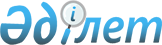 Об утверждении форм налоговых заявлений
					
			Утративший силу
			
			
		
					Постановление Правительства Республики Казахстан от 29 ноября 2011 года № 1390. Утратило силу постановлением Правительства Республики Казахстан от 28 августа 2015 года № 685      Сноска. Утратило силу постановлением Правительства РК от 28.08.2015 № 685 (вводится в действие со дня его первого официального опубликования).      Примечание РЦПИ.

В соответствии с Законом РК от 29.09.2014 г. № 239-V ЗРК по вопросам разграничения полномочий между уровнями государственного управления см. приказ Министра финансов Республики Казахстан от 31 декабря 2014 года № 604

      В соответствии со статьей 75 Кодекса Республики Казахстан 

от 10 декабря 2008 года «О налогах и других обязательных платежах в бюджет» (Налоговый кодекс) Правительство Республики Казахстан ПОСТАНОВЛЯЕТ:



      1. Утвердить прилагаемые формы следующих налоговых заявлений:



      1) о проведении документальной проверки;



      2) о прекращении деятельности;



      3) налогоплательщика (налогового агента) об отзыве налоговой отчетности;



      4) исключен постановлением Правительства РК от 18.02.2014 № 106 (в действие с 1 января 2014 года и подлежит официальному опубликованию);



      5) о приостановлении (продлении, возобновлении) представления налоговой отчетности;



      6) на возврат уплаченного подоходного налога из бюджета или условного банковского вклада на основании международного договора об избежании двойного налогообложения;



      7) на получение подтверждения налогового резидентства;



      8) на получение справки о суммах полученных доходов из источников в Республике Казахстан и удержанных (уплаченных) налогов;



      9) исключен постановлением Правительства РК от 08.05.2013 № 456 (вводится в действие со дня первого официального опубликования);



      10) исключен постановлением Правительства РК от 08.05.2013 № 456 (вводится в действие со дня первого официального опубликования);



      11) исключен постановлением Правительства РК от 08.05.2013 № 456 (вводится в действие со дня первого официального опубликования);



      12) исключен постановлением Правительства РК от 08.05.2013 № 456 (вводится в действие со дня первого официального опубликования);



      13) исключен постановлением Правительства РК от 08.05.2013 № 456 (вводится в действие со дня первого официального опубликования);



      14) исключен постановлением Правительства РК от 08.05.2013 № 456 (вводится в действие со дня первого официального опубликования);



      15) исключен постановлением Правительства РК от 08.05.2013 № 456 (вводится в действие со дня первого официального опубликования);



      16) исключен постановлением Правительства РК от 08.05.2013 № 456 (вводится в действие со дня первого официального опубликования);



      17) о постановке на регистрационный учет;



      18) о снятии с регистрационного учета;



      19) о регистрационном учете индивидуального предпринимателя, частного нотариуса, частного судебного исполнителя, адвоката;



      20) о регистрационном учете по налогу на добавленную стоимость;



      21) о регистрационном учете электронного налогоплательщика;



      22) о регистрационном учете в качестве налогоплательщика, осуществляющего деятельность по производству бензина (кроме авиационного), дизельного топлива, по оптовой и (или) розничной реализации бензина (кроме авиационного), дизельного топлива;



      23) о регистрационном учете в качестве налогоплательщика, осуществляющего деятельность по производству и (или) оптовой реализации табачных изделий;



      24) о регистрационном учете в качестве налогоплательщика, осуществляющего деятельность по производству этилового спирта и (или) алкогольной продукции, оптовой и (или) розничной реализации алкогольной продукции;



      25) о регистрационном учете в качестве налогоплательщика, осуществляющего деятельность – игорный бизнес;



      26) о регистрационном учете в качестве налогоплательщика, осуществляющего деятельность – услуги с использованием игровых автоматов без выигрыша, персональных компьютеров для игр, игровых дорожек, картов, бильярдных столов;



      27) о возврате превышения налога на добавленную стоимость;



      28) о возврате налога на добавленную стоимость, уплаченного по товарам, работам, услугам, приобретаемым за счет средств гранта;



      29) для получения справки об отсутствии (наличии) налоговой задолженности, задолженности по обязательным пенсионным взносам, обязательным профессиональным пенсионным взносам и социальным отчислениям;



      30) на получение выписки из лицевого счета о состоянии расчетов с бюджетом по исполнению налогового обязательства, а также обязательств по исчислению, удержанию и перечислению обязательных пенсионных взносов, обязательных профессиональных пенсионных взносов, исчислению и уплате социальных отчислений;



      31) на проведение зачета и (или) возврата налогов, других обязательных платежей, таможенных платежей, пеней и штрафов;



      32) о постановке контрольно-кассовой машины на учет в налоговом органе;



      33) о снятии с учета контрольно-кассовой машины;



      34) об исполнении обязательств, возникающих при эксплуатации контрольно-кассовой машины;



      35) о включении модели контрольно-кассовой машины в государственный реестр;



      36) о регистрационном учете в качестве налогоплательщика, осуществляющего деятельность по организации, проведению лотереи и реализации лотерейных билетов;



      37) о регистрационном учете в качестве налогоплательщика, осуществляющего деятельность по производству, сборке (комплектации) подакцизных товаров.

      Сноска. Пункт 1 с изменениями, внесенными постановлениями Правительства РК от 08.05.2013 № 456 (вводится в действие со дня первого официального опубликования); от 20.12.2013 № 1363 (вводится в действие с 01.01.2014).



      2. Настоящее постановление вводится в действие с 1 января 2012 года и подлежит официальному опубликованию.      Премьер-Министр

      Республики Казахстан                       К. Масимов

   Утверждена          

постановлением Правительства

Республики Казахстан     

от 29 ноября 2011 года № 1390 Форма       Сноска. Налоговое заявление в редакции постановления Правительства РК от 08.05.2013 № 456 (вводится в действие со дня первого официального опубликования).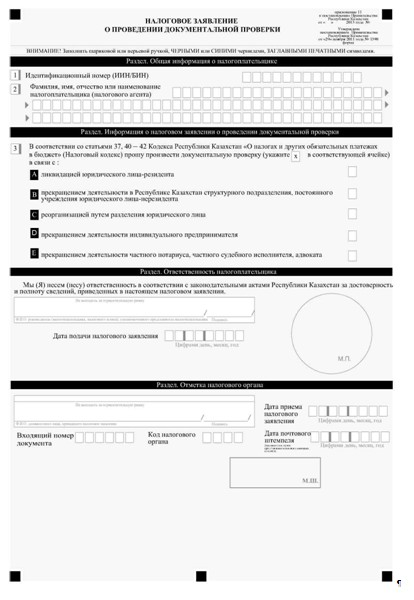 

  Утверждена         

постановлением Правительства

Республики Казахстан     

от 29 ноября 2011 года № 1390 Форма       Сноска. Налоговое заявление в редакции постановления Правительства РК от 08.05.2013 № 456 (вводится в действие со дня первого официального опубликования).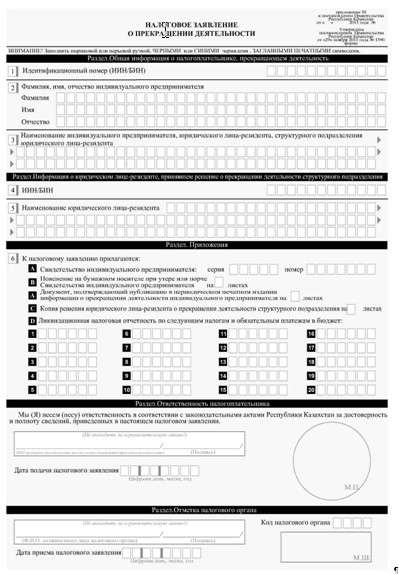 

Утверждена         

постановлением Правительства 

Республики Казахстан    

от 29 ноября 2011 года № 1390форма             НАЛОГОВОЕ ЗАЯВЛЕНИЕ НАЛОГОПЛАТЕЛЬЩИКА

(НАЛОГОВОГО АГЕНТА) ОБ ОТЗЫВЕ

НАЛОГОВОЙ ОТЧЕТНОСТИ      Сноска. Налоговое заявление в редакции постановления Правительства РК от 18.02.2014 № 106 (в действие с 1 января 2014 года и подлежит официальному опубликованию).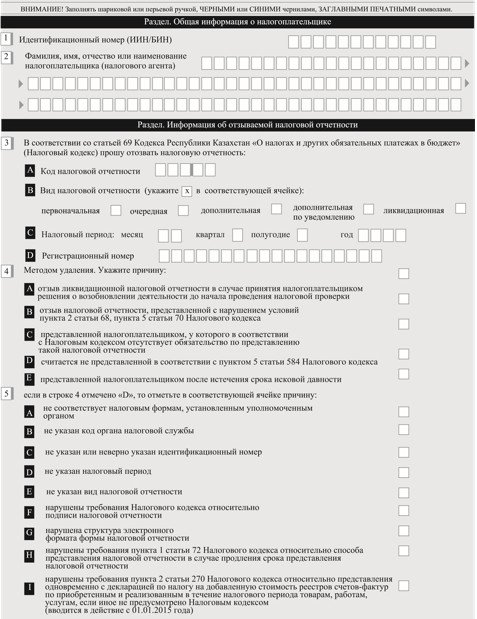 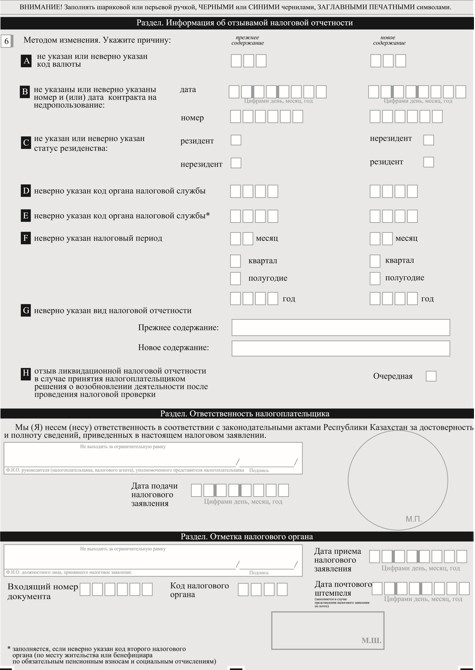 

Утверждена          

постановлением Правительства

Республики Казахстан     

от 29 ноября 2011 года № 1390 Форма       Сноска. Налоговое заявление исключено постановлением Правительства РК от 18.02.2014 № 106 (в действие с 1 января 2014 года и подлежит официальному опубликованию).

Утверждена         

постановлением Правительства

Республики Казахстан     

от 29 ноября 2011 года № 1390 Форма       Сноска. Налоговое заявление в редакции постановления Правительства РК от 08.05.2013 № 456 (вводится в действие со дня первого официального опубликования).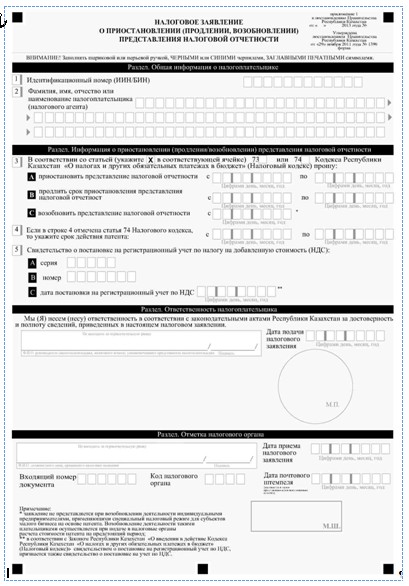 

Утверждена         

постановлением Правительства 

Республики Казахстан     

от 29 ноября 2011 года № 1390 Форма       Сноска. Налоговое заявление в редакции постановления Правительства РК от 08.05.2013 № 456 (вводится в действие со дня первого официального опубликования).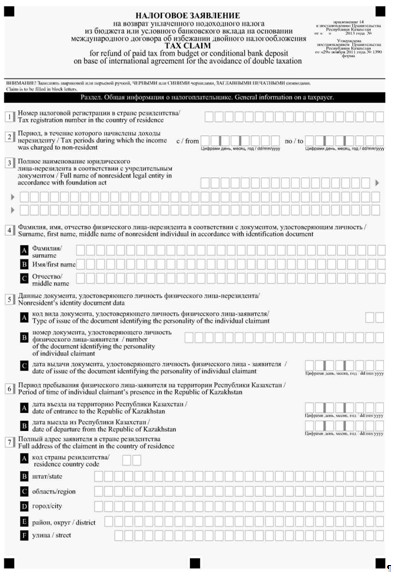 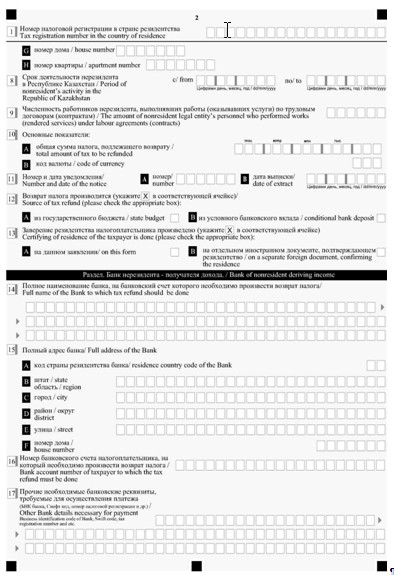 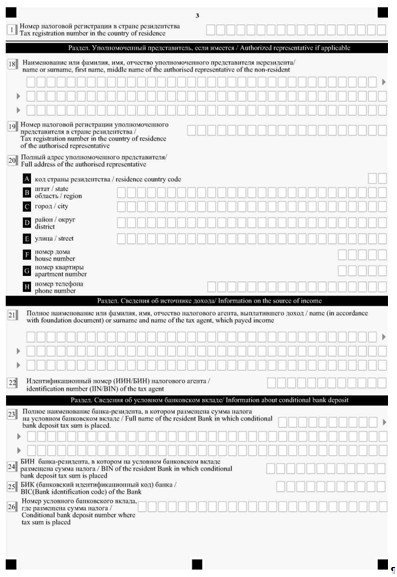 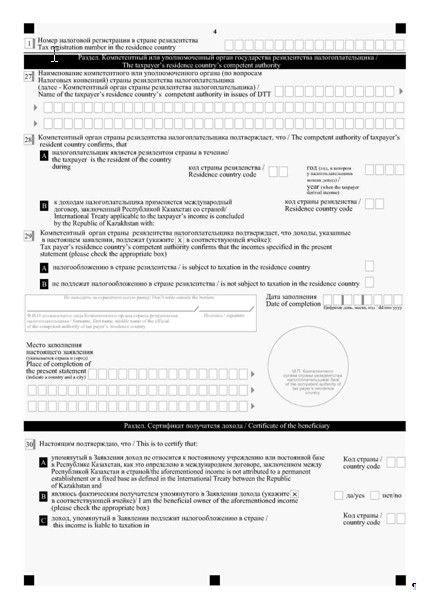 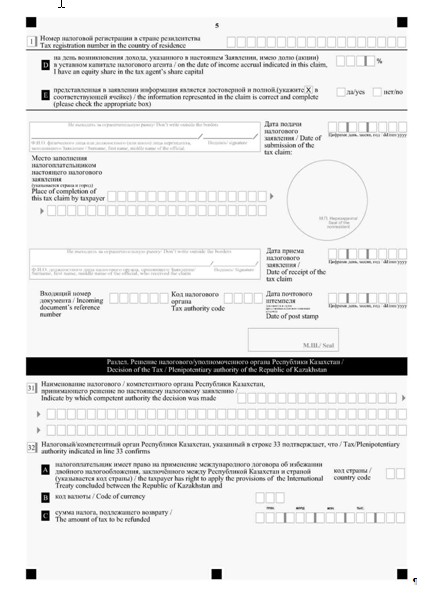 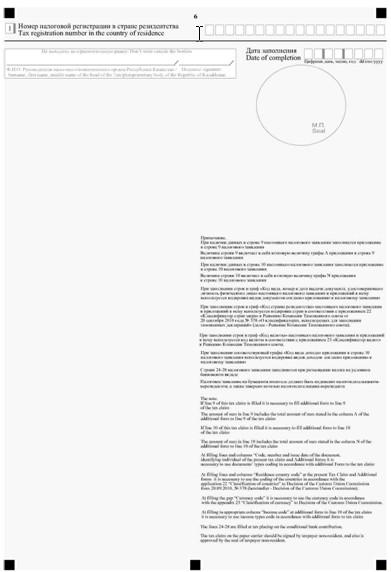 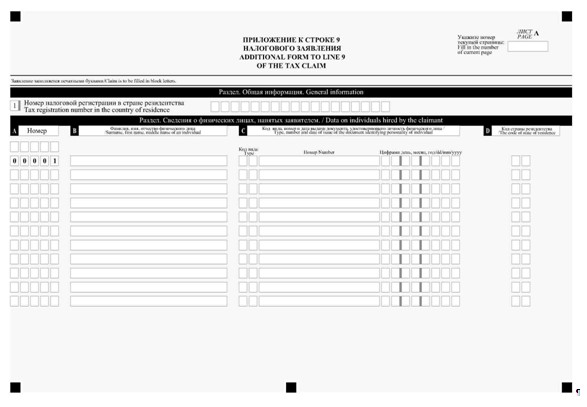 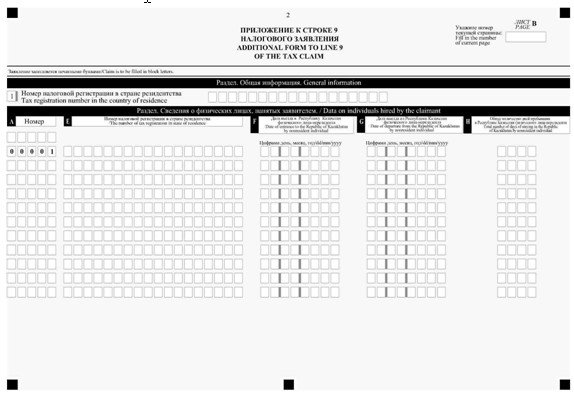 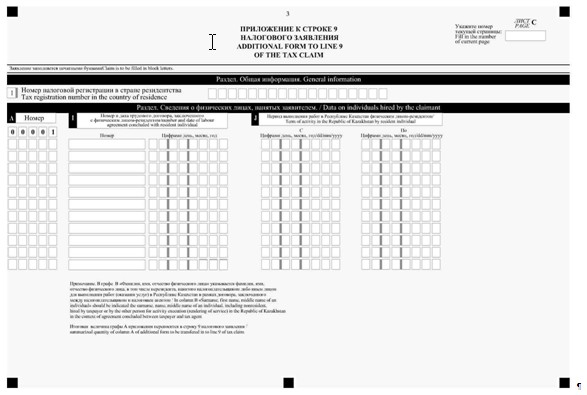 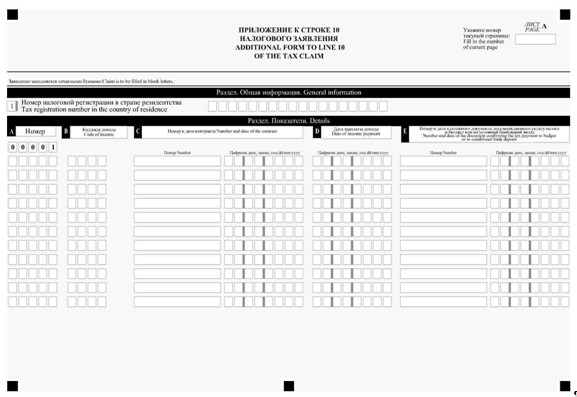 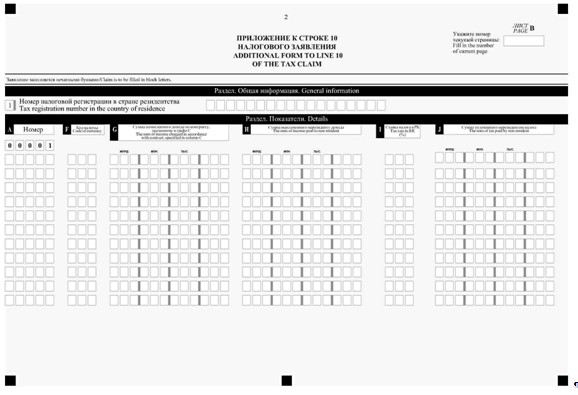 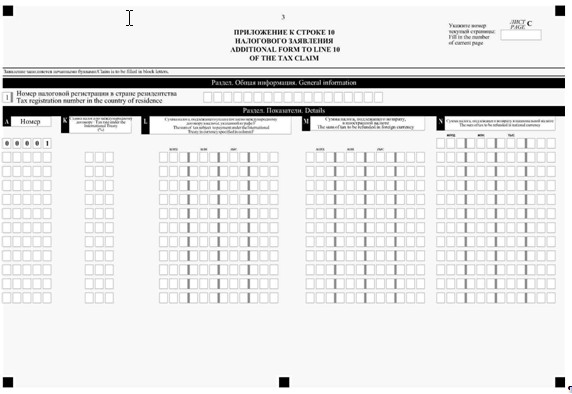 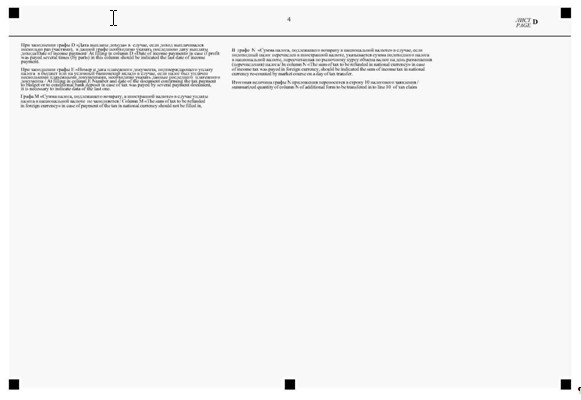 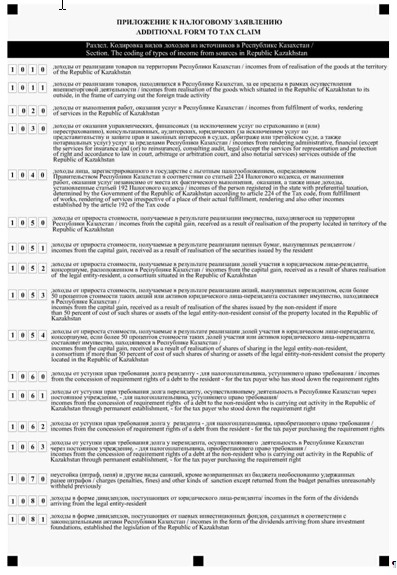 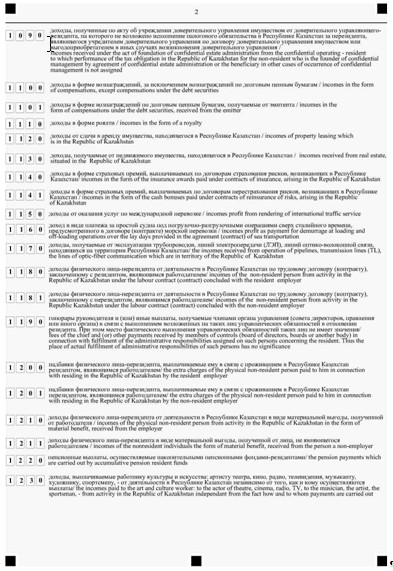 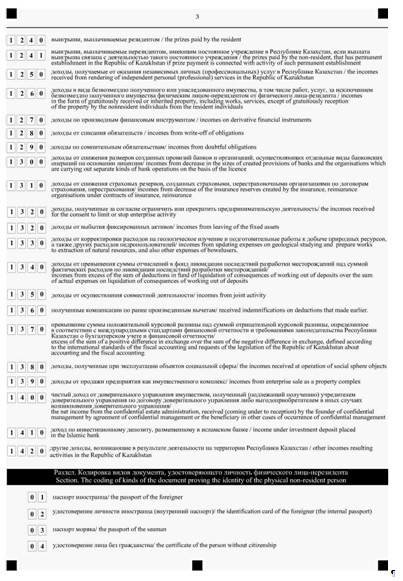 

Утверждена         

постановлением Правительства 

Республики Казахстан     

от 29 ноября 2011 года № 1390 Форма       Сноска. Налоговое заявление в редакции постановления Правительства РК от 08.05.2013 № 456 (вводится в действие со дня первого официального опубликования).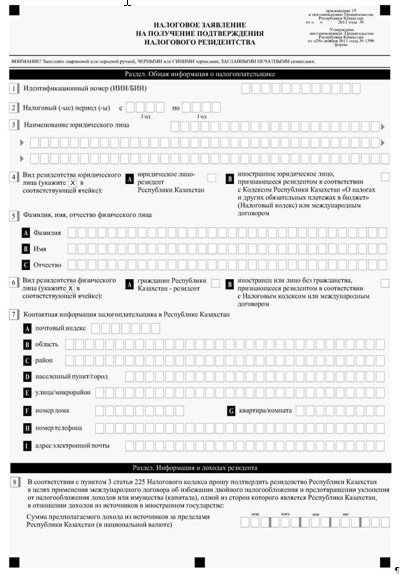 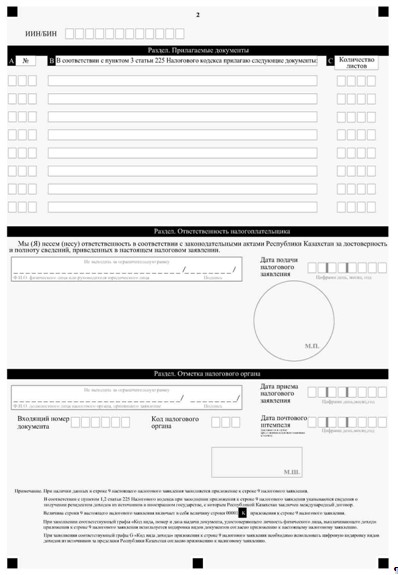 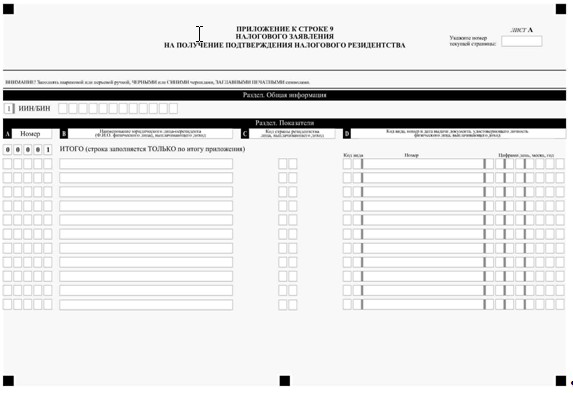 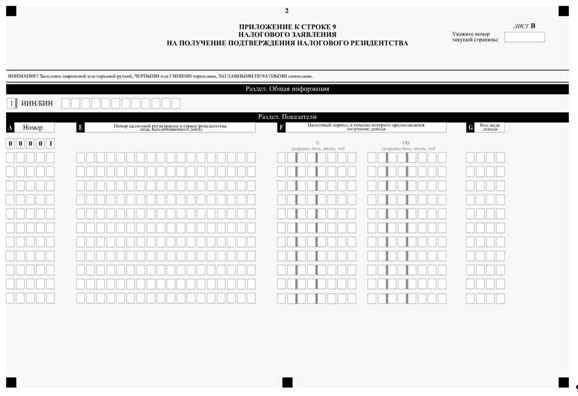 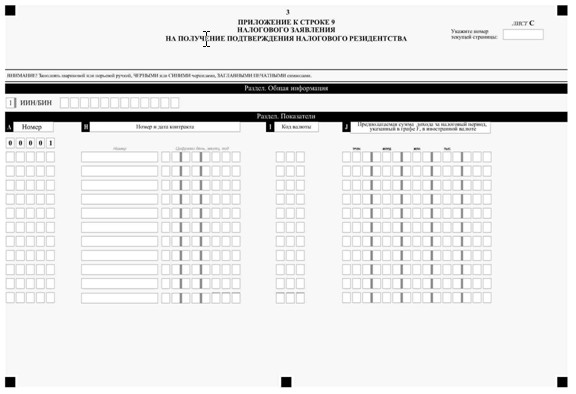 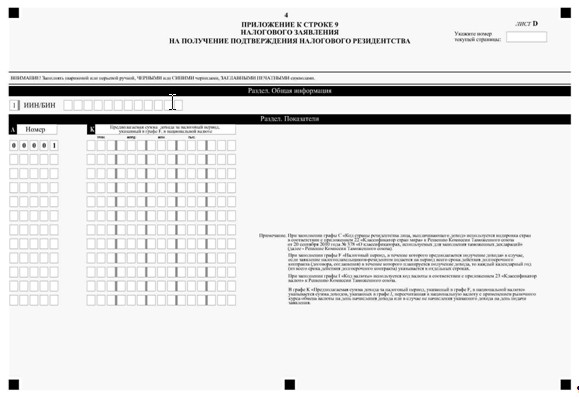 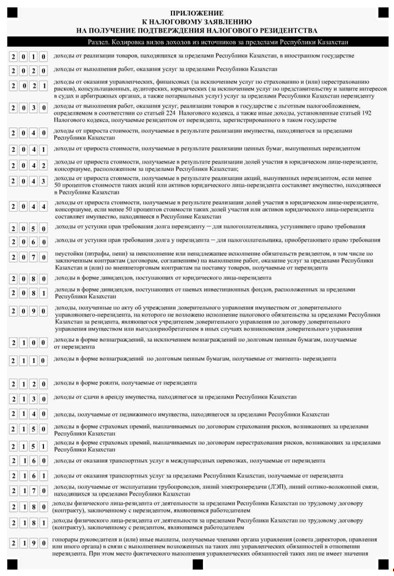 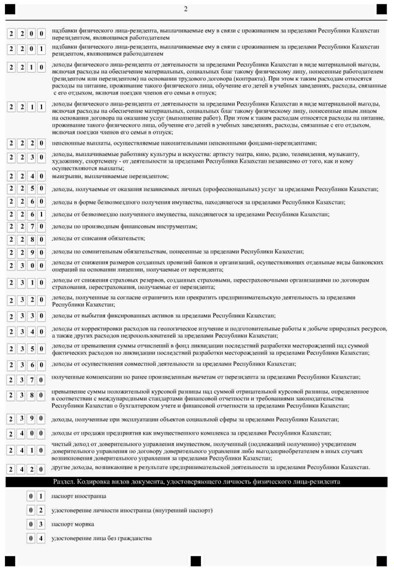 

Утверждена         

постановлением Правительства 

Республики Казахстан    

от 29 ноября 2011 года № 1390форма             НАЛОГОВОЕ ЗАЯВЛЕНИЕ

НА ПОЛУЧЕНИЕ СПРАВКИ О СУММАХ ПОЛУЧЕННЫХ ДОХОДОВ

ИЗ ИСТОЧНИКОВ В РЕСПУБЛИКЕ КАЗАХСТАН

И УДЕРЖАННЫХ (УПЛАЧЕННЫХ) НАЛОГОВ      Сноска. Налоговое заявление в редакции постановления Правительства РК от 18.02.2014 № 106 (в действие с 1 января 2014 года и подлежит официальному опубликованию).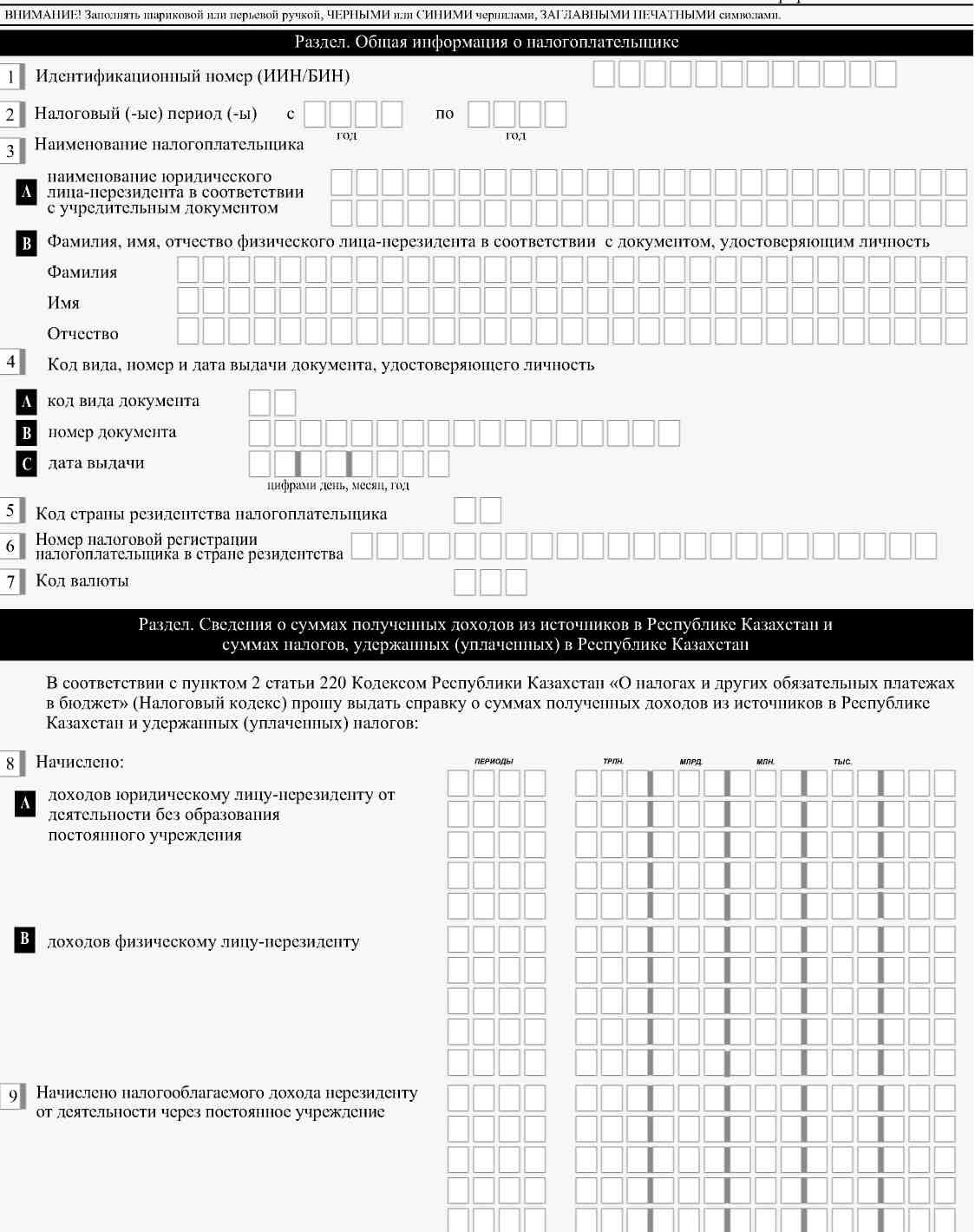 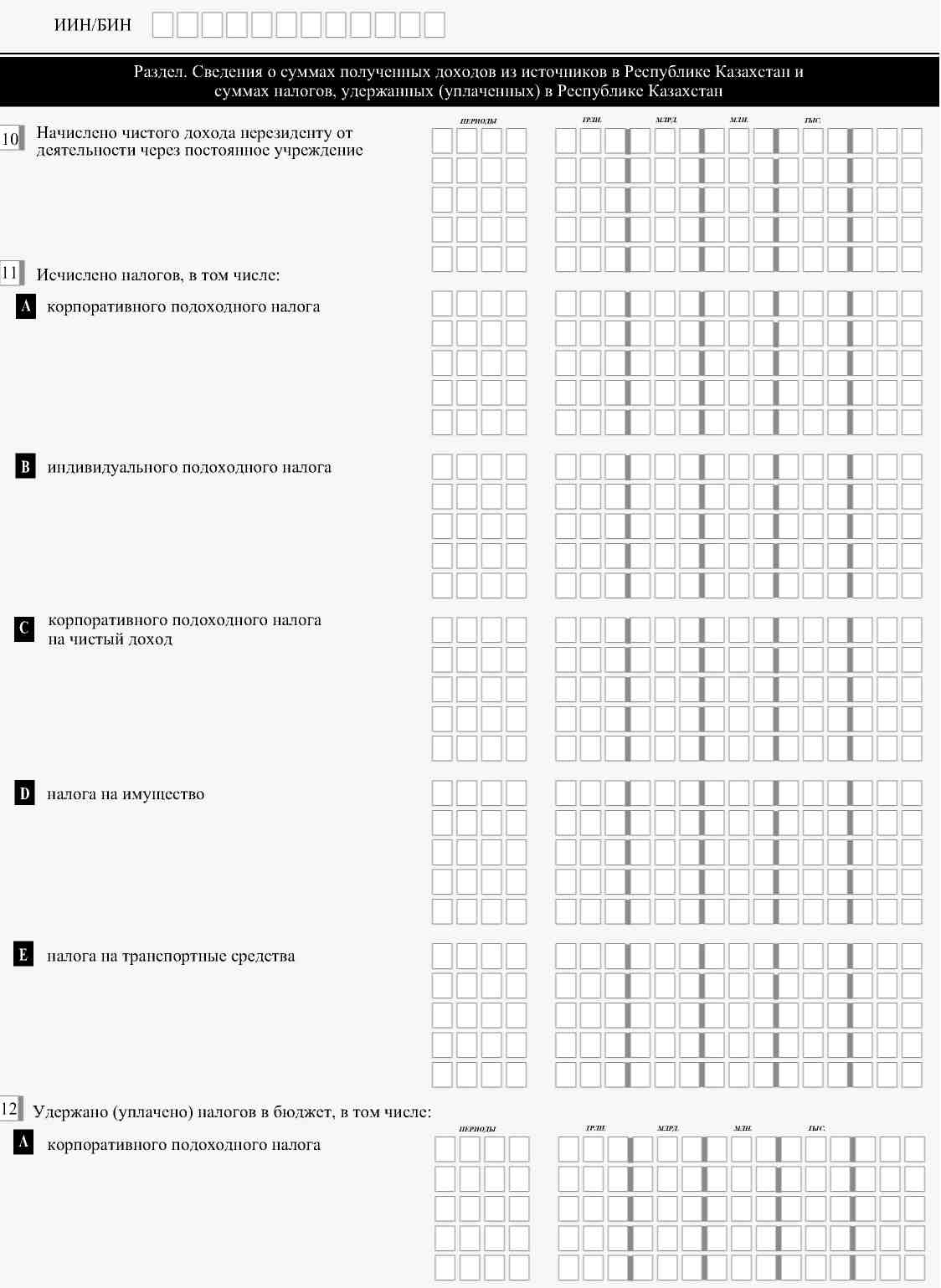 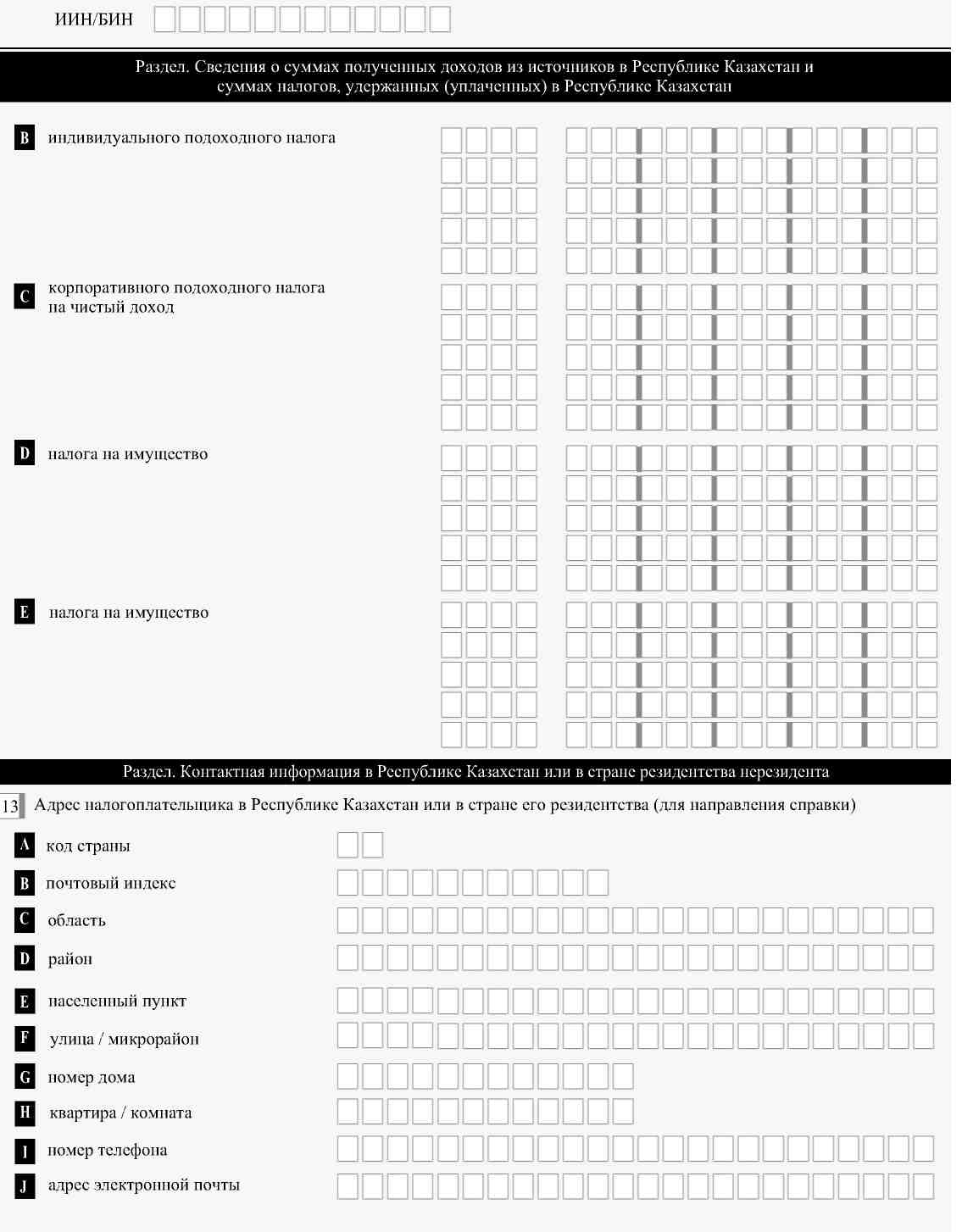 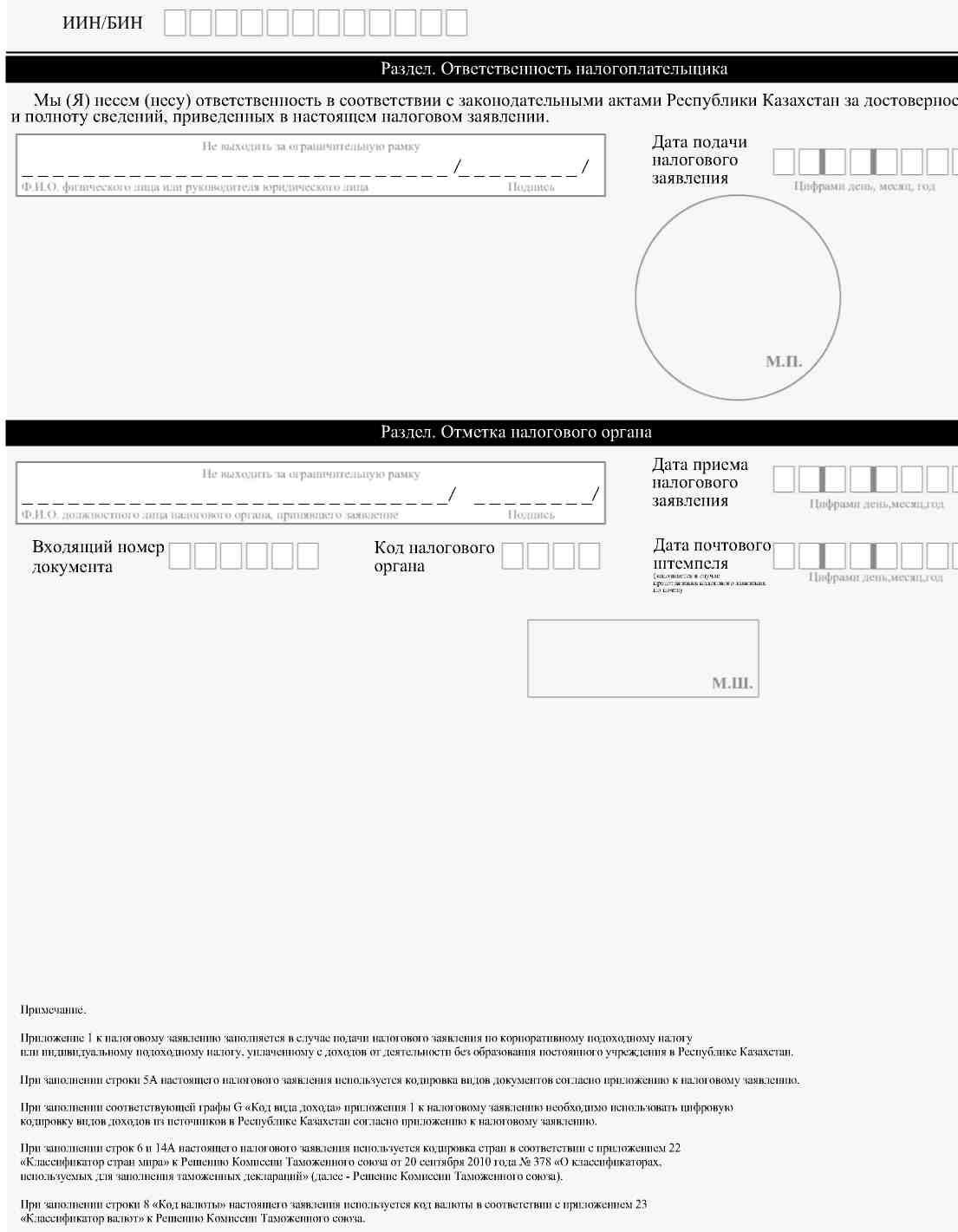 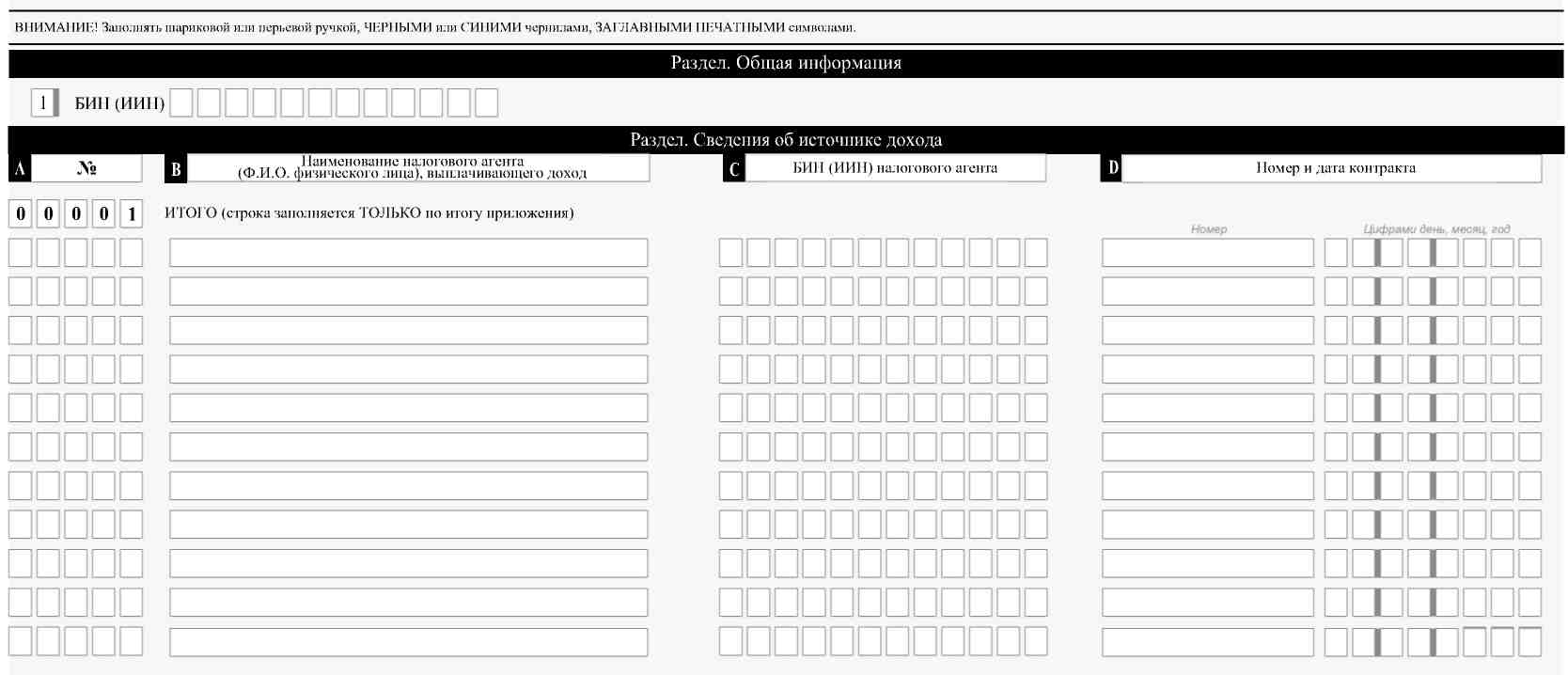 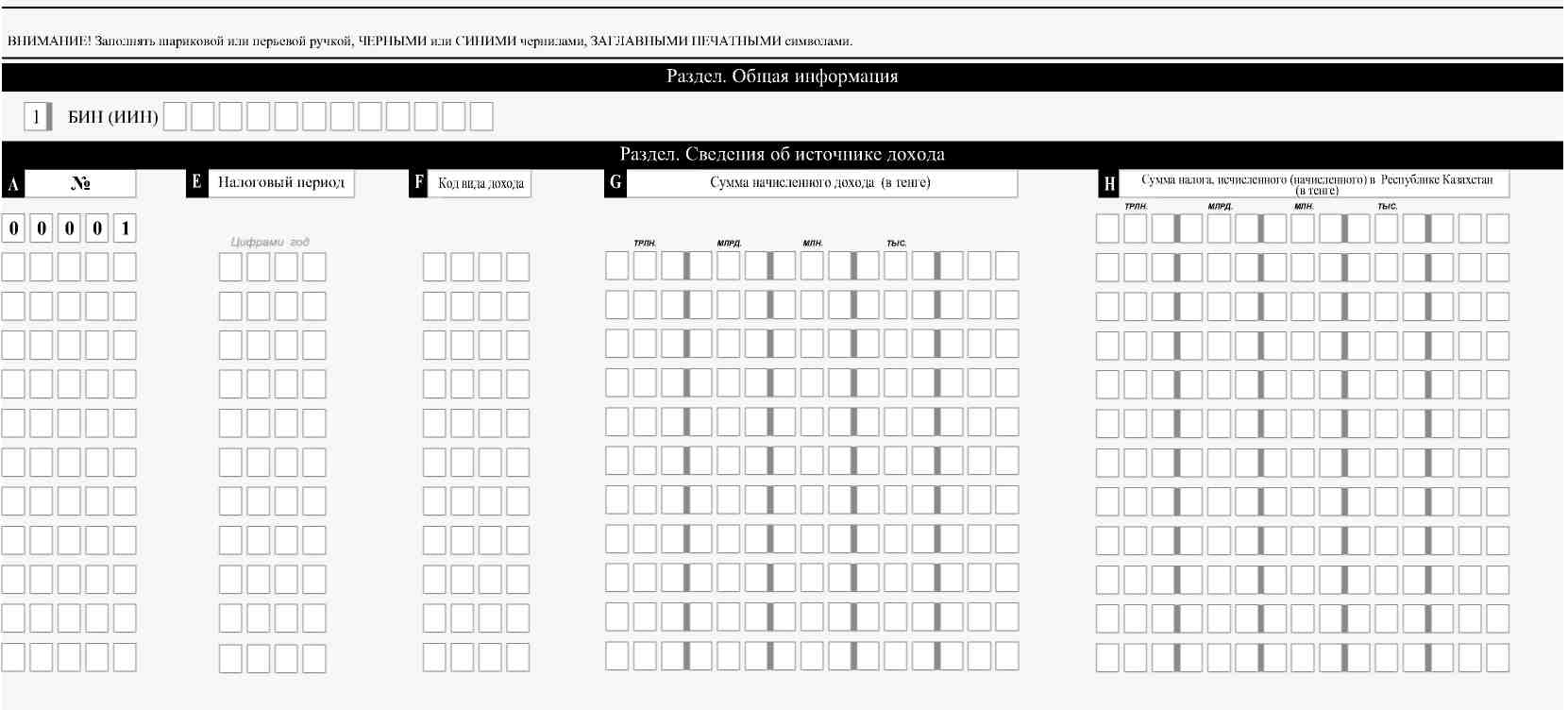 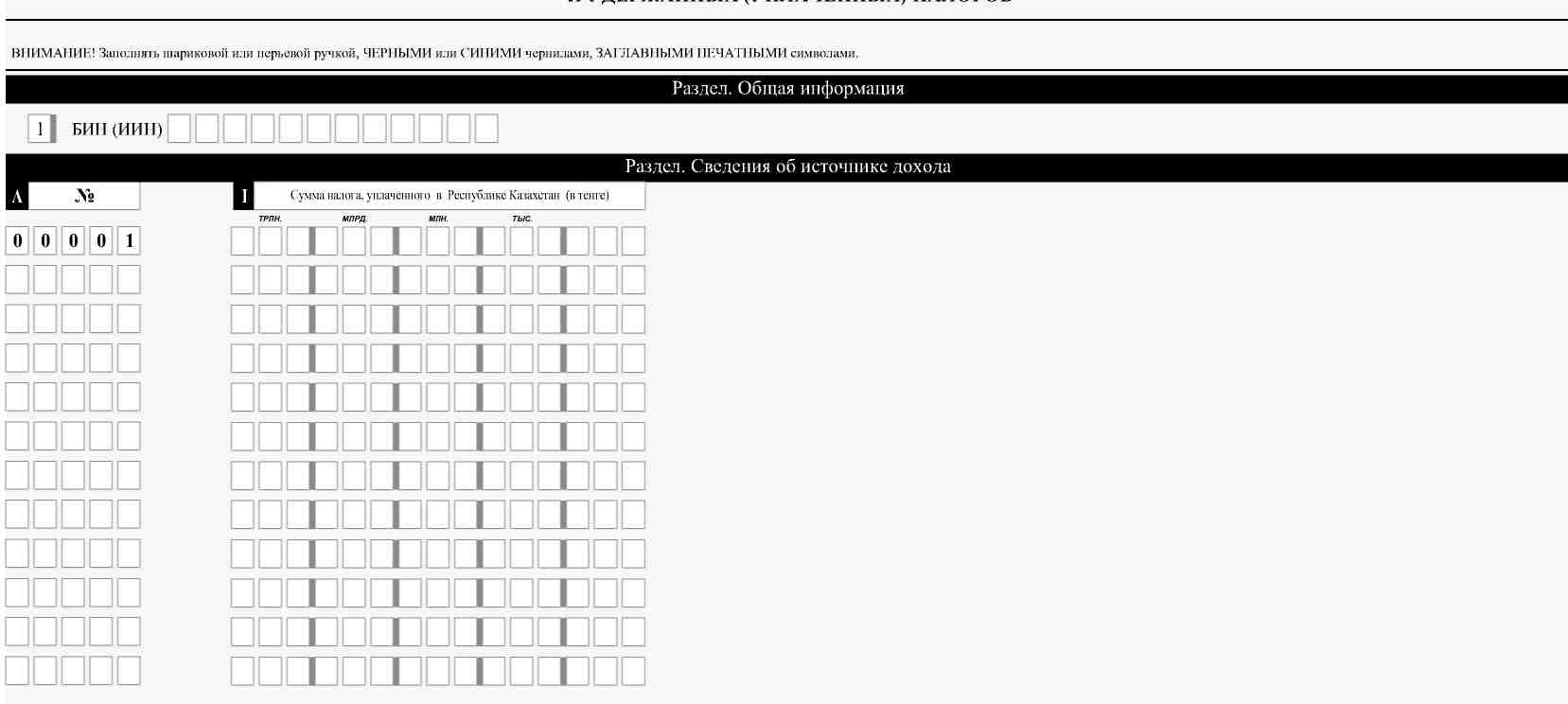 Приложение 2           

к налоговому заявлению на получение справки о суммах  

полученных доходов из источников в Республике Казахстан

и удержанных (уплаченных) налогов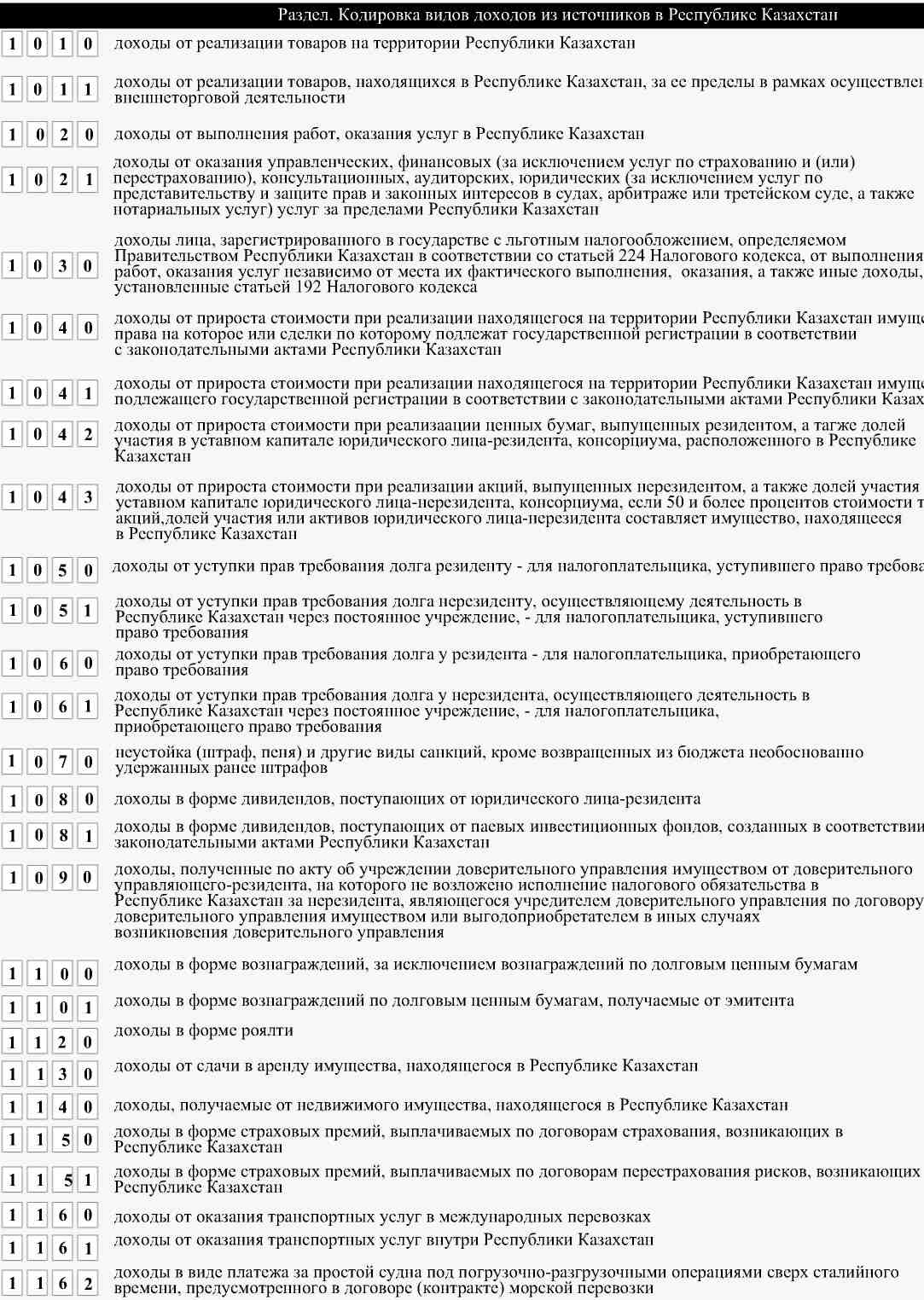 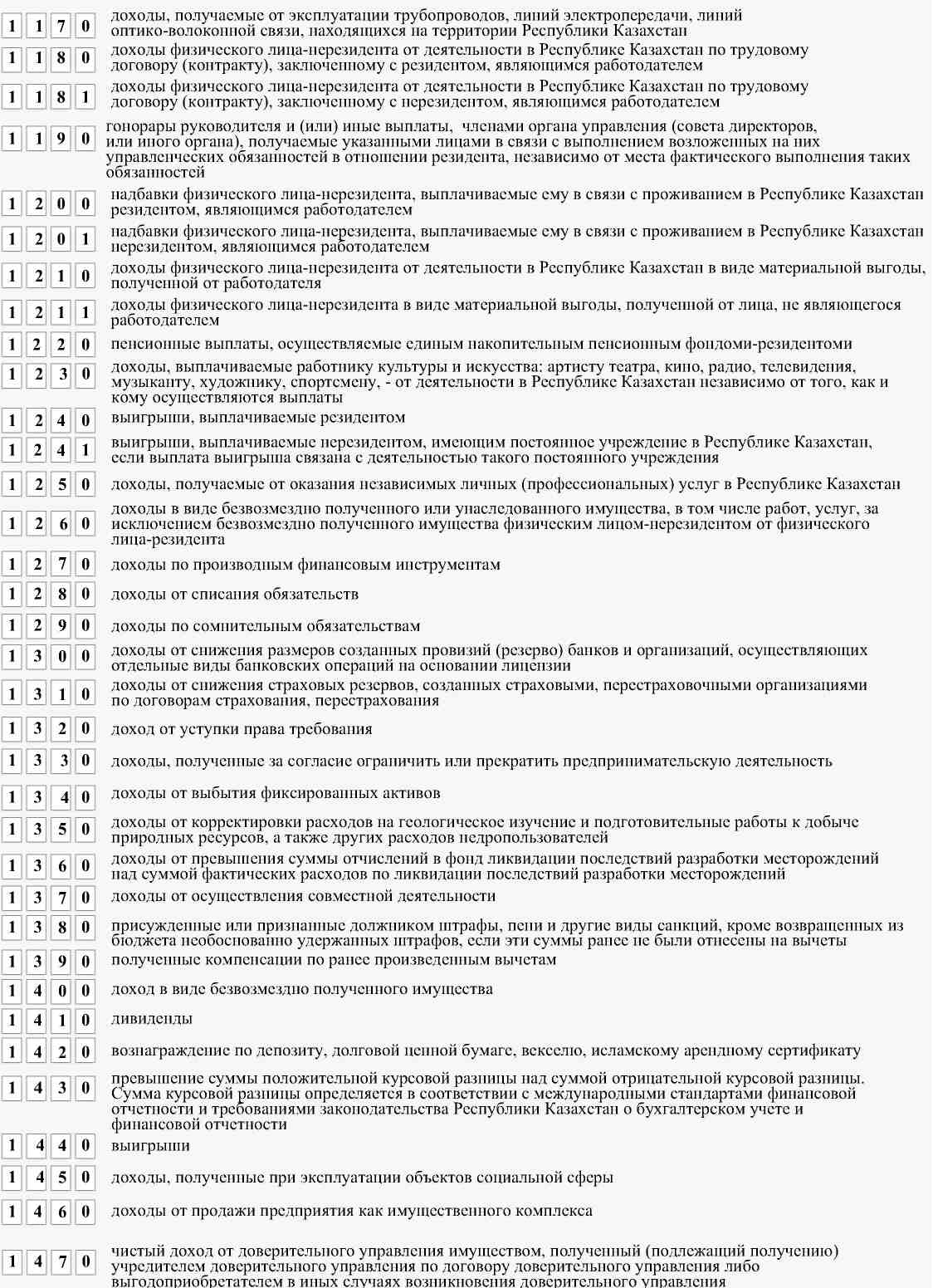 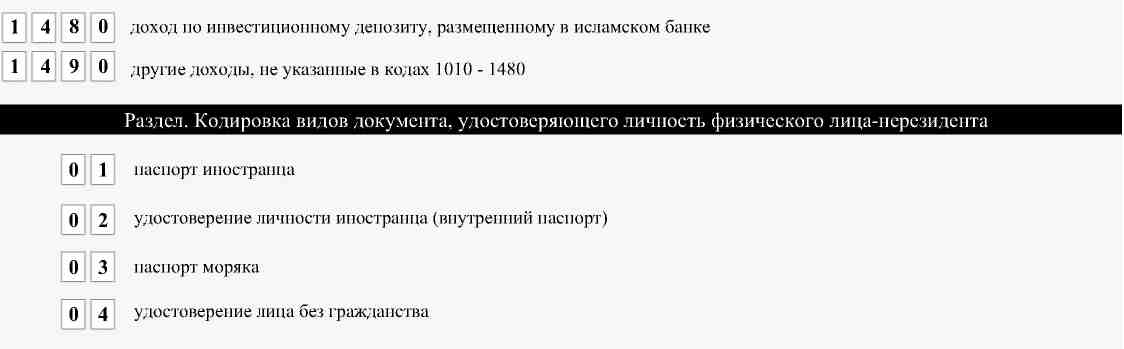 

Утверждена         

постановлением Правительства

Республики Казахстан    

от 29 ноября 2011 года № 1390 НАЛОГОВОЕ ЗАЯВЛЕНИЕ

НА ПРИМЕНЕНИЕ СПЕЦИАЛЬНОГО НАЛОГОВОГО

РЕЖИМА НА ОСНОВЕ ПАТЕНТА      Сноска. Налоговое заявление исключено постановлением Правительства РК от 08.05.2013 № 456 (вводится в действие со дня первого официального опубликования).

Утверждена         

постановлением Правительства

Республики Казахстан    

от 29 ноября 2011 года № 1390 НАЛОГОВОЕ ЗАЯВЛЕНИЕ

О ПРЕКРАЩЕНИИ ПРИМЕНЕНИЯ СПЕЦИАЛЬНОГО

НАЛОГОВОГО РЕЖИМА НА ОСНОВЕ ПАТЕНТА      Сноска. Налоговое заявление исключено постановлением Правительства РК от 08.05.2013 № 456 (вводится в действие со дня первого официального опубликования).

Утверждена         

постановлением Правительства

Республики Казахстан    

от 29 ноября 2011 года № 1390 НАЛОГОВОЕ ЗАЯВЛЕНИЕ

НА ПРИМЕНЕНИЕ СПЕЦИАЛЬНОГО НАЛОГОВОГО

РЕЖИМА НА ОСНОВЕ УПРОЩЕННОЙ ДЕКЛАРАЦИИ      Сноска. Налоговое заявление исключено постановлением Правительства РК от 08.05.2013 № 456 (вводится в действие со дня первого официального опубликования).

Утверждена         

постановлением Правительства

Республики Казахстан    

от 29 ноября 2011 года № 1390 НАЛОГОВОЕ ЗАЯВЛЕНИЕ

О ПРЕКРАЩЕНИИ ПРИМЕНЕНИЯ СПЕЦИАЛЬНОГО

НАЛОГОВОГО РЕЖИМА НА ОСНОВЕ

УПРОЩЕННОЙ ДЕКЛАРАЦИИ      Сноска. Налоговое заявление исключено постановлением Правительства РК от 08.05.2013 № 456 (вводится в действие со дня первого официального опубликования).

Утверждена         

постановлением Правительства

Республики Казахстан    

от 29 ноября 2011 года № 1390 НАЛОГОВОЕ ЗАЯВЛЕНИЕ

НА ПРИМЕНЕНИЕ СПЕЦИАЛЬНОГО

НАЛОГОВОГО РЕЖИМА ДЛЯ КРЕСТЬЯНСКИХ

ИЛИ ФЕРМЕРСКИХ ХОЗЯЙСТВ      Сноска. Налоговое заявление исключено постановлением Правительства РК от 08.05.2013 № 456 (вводится в действие со дня первого официального опубликования).

Утверждена         

постановлением Правительства

Республики Казахстан    

от 29 ноября 2011 года № 1390 НАЛОГОВОЕ ЗАЯВЛЕНИЕ

О ПРЕКРАЩЕНИИ ПРИМЕНЕНИЯ СПЕЦИАЛЬНОГО

НАЛОГОВОГО РЕЖИМА ДЛЯ КРЕСТЬЯНСКИХ

ИЛИ ФЕРМЕРСКИХ ХОЗЯЙСТВ      Сноска. Налоговое заявление исключено постановлением Правительства РК от 08.05.2013 № 456 (вводится в действие со дня первого официального опубликования).

Утверждена         

постановлением Правительства

Республики Казахстан    

от 29 ноября 2011 года № 1390 НАЛОГОВОЕ ЗАЯВЛЕНИЕ

НА ПРИМЕНЕНИЕ СПЕЦИАЛЬНОГО НАЛОГОВОГО

РЕЖИМА ДЛЯ ЮРИДИЧЕСКИХ ЛИЦ-ПРОИЗВОДИТЕЛЕЙ

СЕЛЬСКОХОЗЯЙСТВЕННОЙ ПРОДУКЦИИ, ПРОДУКЦИИ АКВАКУЛЬТУРЫ

(РЫБОВОДСТВА) И СЕЛЬСКИХ ПОТРЕБИТЕЛЬСКИХ КООПЕРАТИВОВ      Сноска. Налоговое заявление исключено постановлением Правительства РК от 08.05.2013 № 456 (вводится в действие со дня первого официального опубликования).

Утверждена         

постановлением Правительства

Республики Казахстан    

от 29 ноября 2011 года № 1390 НАЛОГОВОЕ ЗАЯВЛЕНИЕ

О ПРЕКРАЩЕНИИ ПРИМЕНЕНИЯ СПЕЦИАЛЬНОГО

НАЛОГОВОГО РЕЖИМА ДЛЯ ЮРИДИЧЕСКИХ

ЛИЦ-ПРОИЗВОДИТЕЛЕЙ СЕЛЬСКОХОЗЯЙСТВЕННОЙ ПРОДУКЦИИ,

ПРОДУКЦИИ АКВАКУЛЬТУРЫ (РЫБОВОДСТВА) И

СЕЛЬСКИХ ПОТРЕБИТЕЛЬСКИХ КООПЕРАТИВОВ      Сноска. Налоговое заявление исключено постановлением Правительства РК от 08.05.2013 № 456 (вводится в действие со дня первого официального опубликования).

Утверждена          

постановлением Правительства 

Республики Казахстан     

от 29 ноября 2011 года № 1390 Форма       Сноска. Налоговое заявление в редакции постановления Правительства РК от 08.05.2013 № 456 (вводится в действие со дня первого официального опубликования).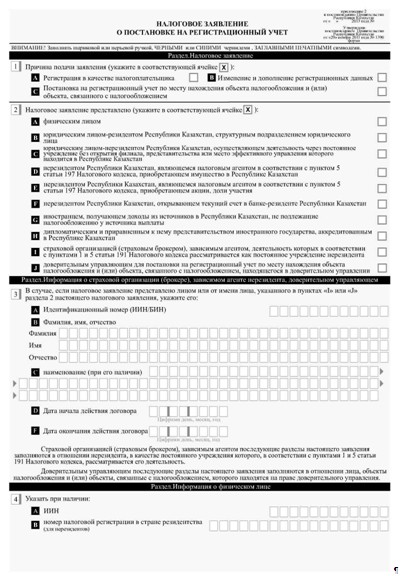 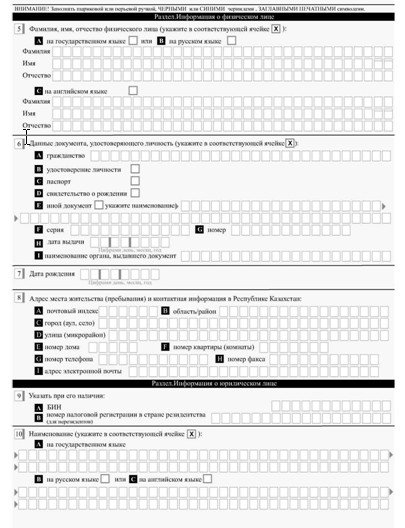 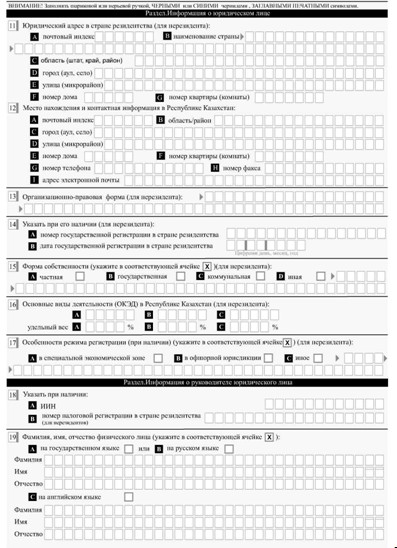 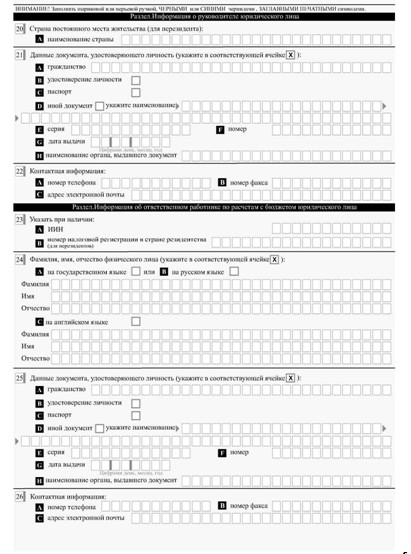 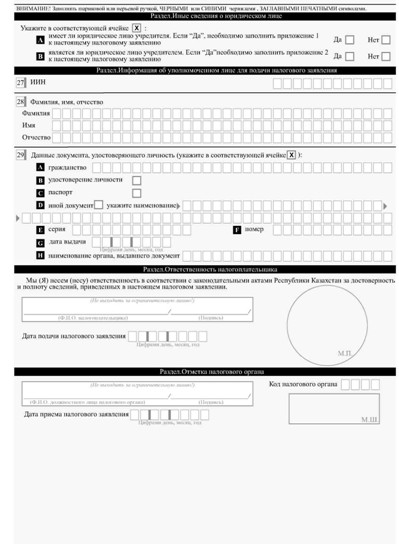 

Приложение 1         

к налоговому заявлению    

о постановке         

на регистрационный учет   

 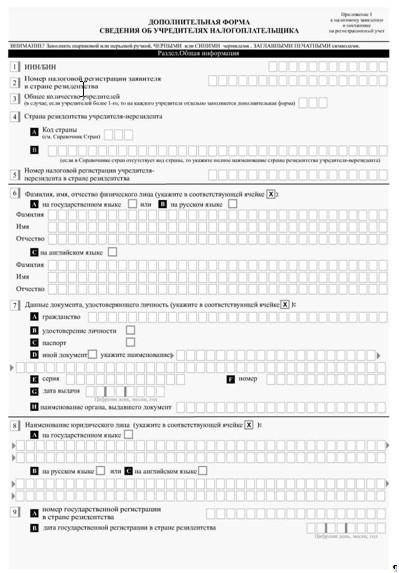 

Приложение 2       

к налоговому заявлению  

о постановке       

на регистрационный учет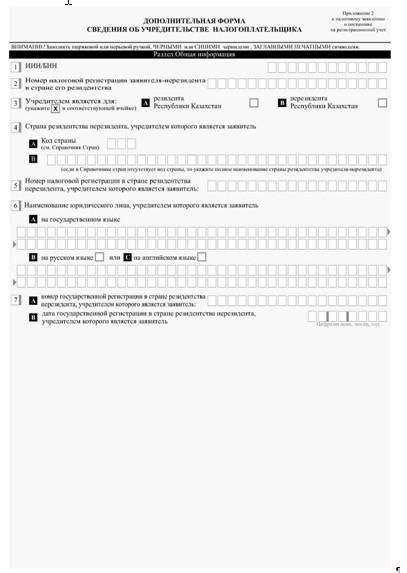 

Утверждена          

постановлениечастногм Правительства

Республики Казахстан     

от 29 ноября 2011 года № 1390 Форма       Сноска. Налоговое заявление в редакции постановления Правительства РК от 08.05.2013 № 456 (вводится в действие со дня первого официального опубликования).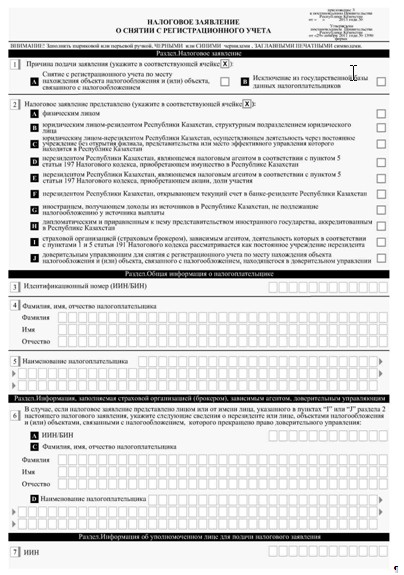 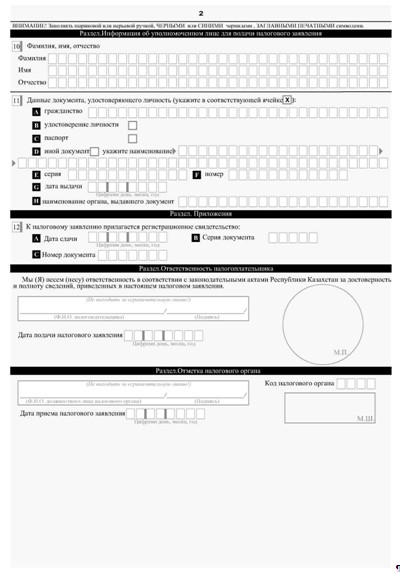 

Утверждена          

постановлением Правительства 

Республики Казахстан     

от 29 ноября 2011 года № 1390 Форма       Сноска. Налоговое заявление в редакции постановления Правительства РК от 08.05.2013 № 456 (вводится в действие со дня первого официального опубликования).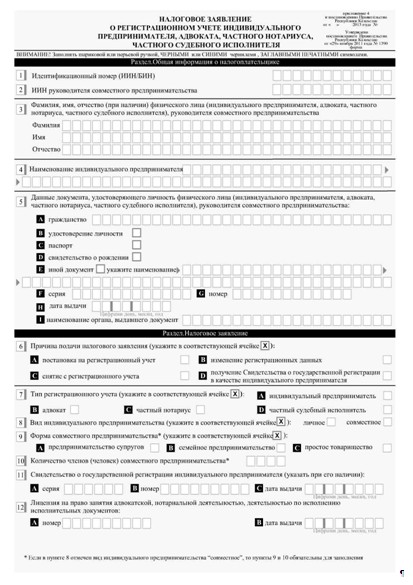 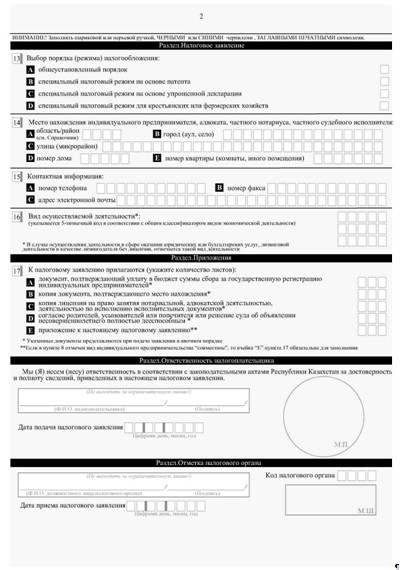 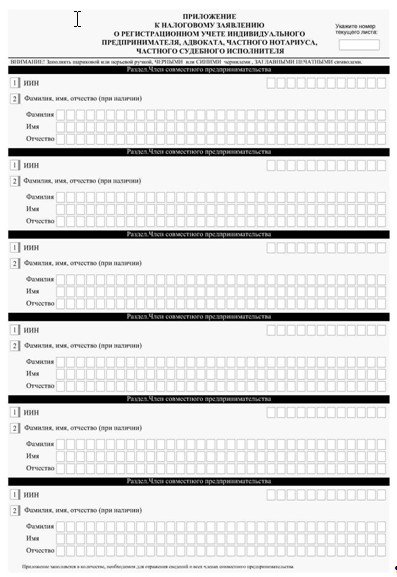 

Утверждена          

постановлением Правительства

Республики Казахстан     

от 29 ноября 2011 года № 1390 Форма       Сноска. Налоговое заявление в редакции постановления Правительства РК от 08.05.2013 № 456 (вводится в действие со дня первого официального опубликования).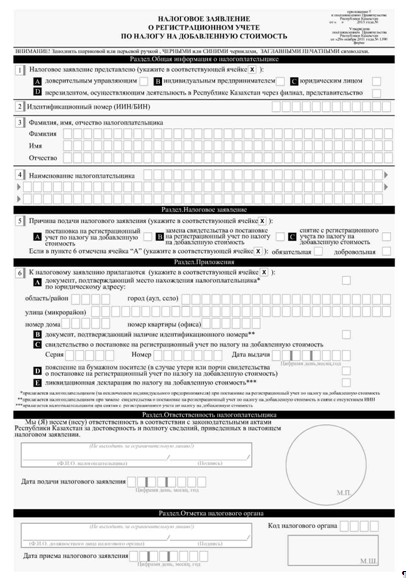 

Утверждена         

постановлением Правительства

Республики Казахстан     

от 29 ноября 2011 года № 1390 Форма       Сноска. Налоговое заявление в редакции постановления Правительства РК от 08.05.2013 № 456 (вводится в действие со дня первого официального опубликования).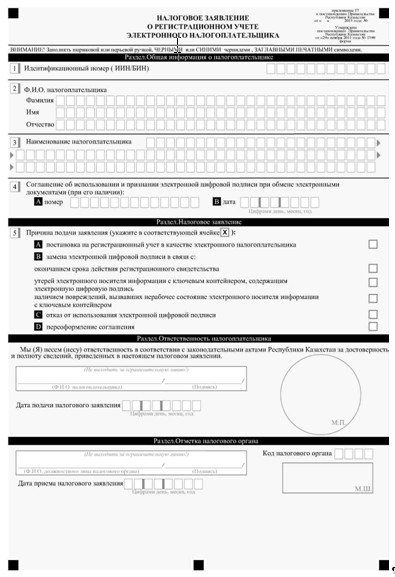 

Утверждена          

постановлением Правительства 

Республики Казахстан     

от 29 ноября 2011 года № 1390 Форма       Сноска. Налоговое заявление в редакции постановления Правительства РК от 08.05.2013 № 456 (вводится в действие со дня первого официального опубликования).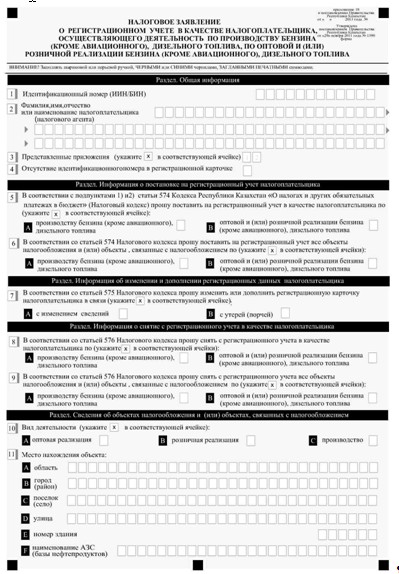 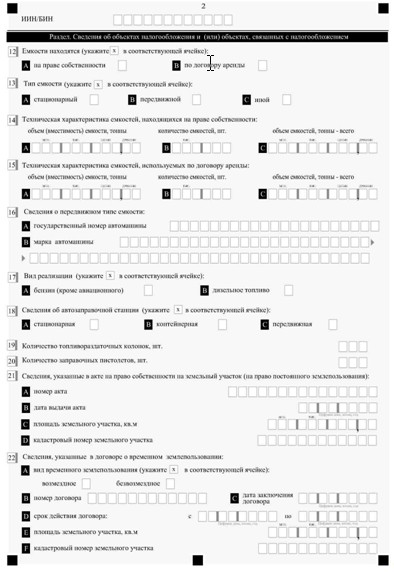 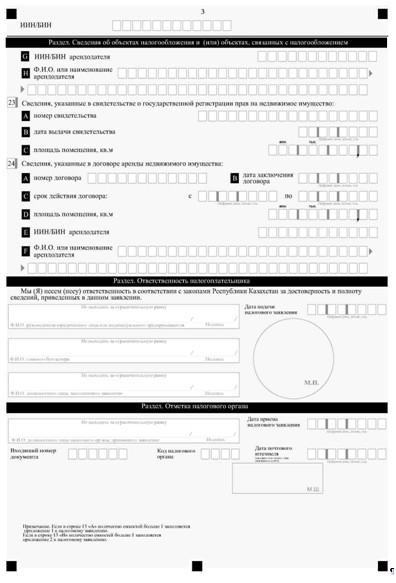 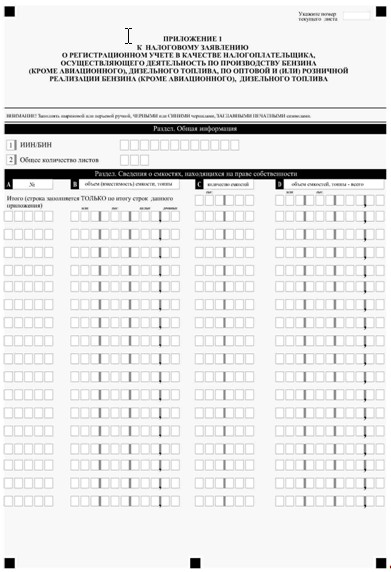 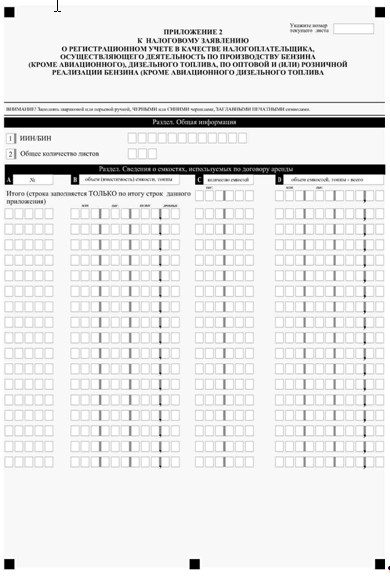 

Утверждена          

постановлением Правительства

Республики Казахстан     

от 29 ноября 2011 года № 1390 Форма       Сноска. Налоговое заявление в редакции постановления Правительства РК от 08.05.2013 № 456 (вводится в действие со дня первого официального опубликования).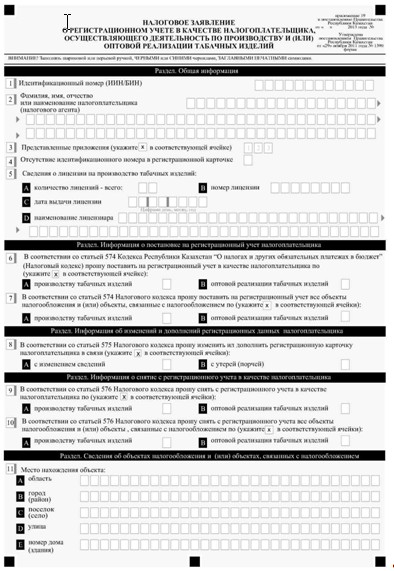 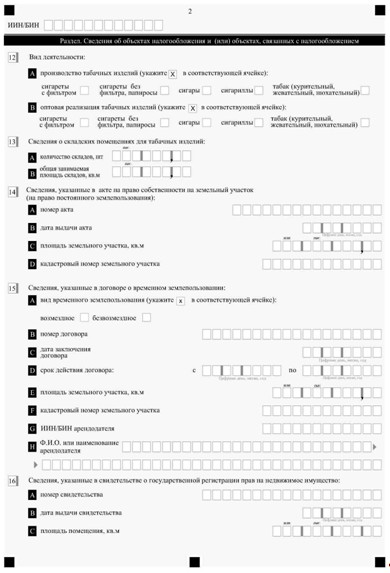 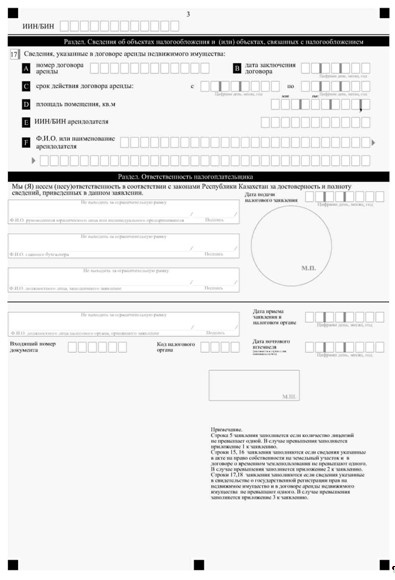 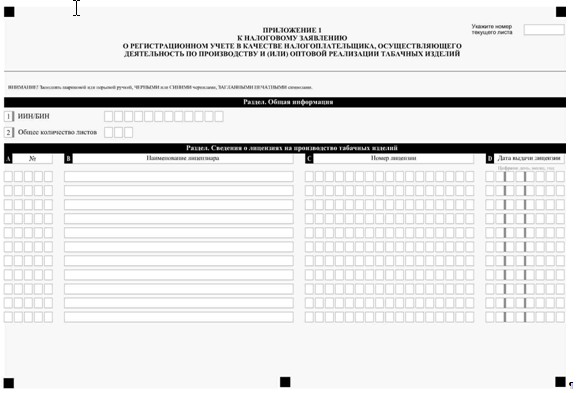 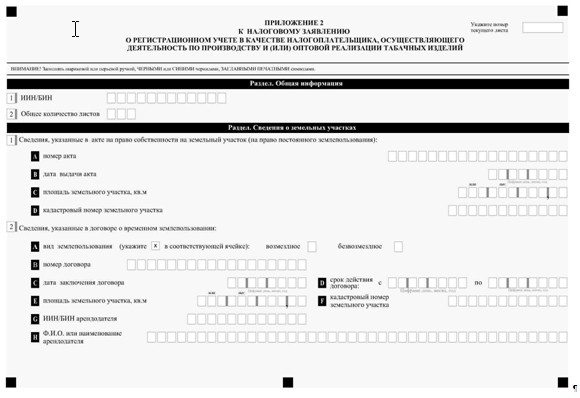 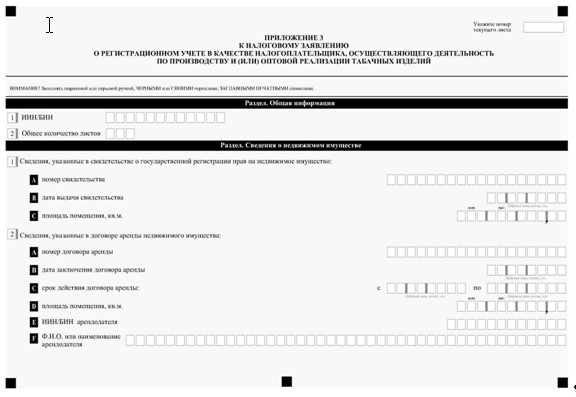 

Утверждена          

постановлением Правительства

Республики Казахстан     

от 29 ноября 2011 года № 1390 Форма       Сноска. Налоговое заявление в редакции постановления Правительства РК от 08.05.2013 № 456 (вводится в действие со дня первого официального опубликования).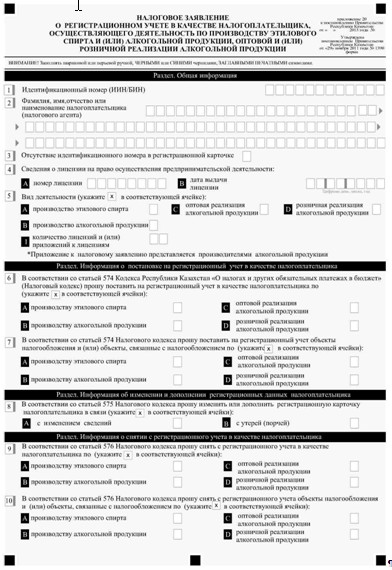 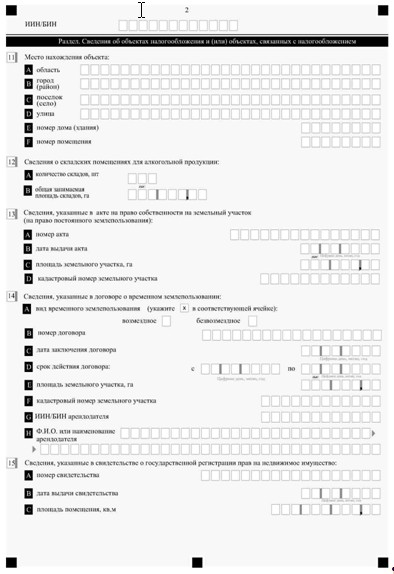 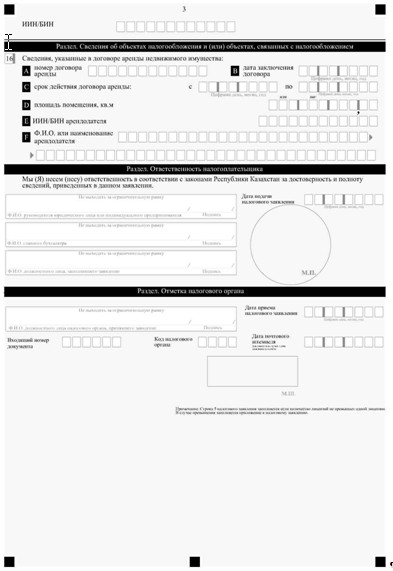 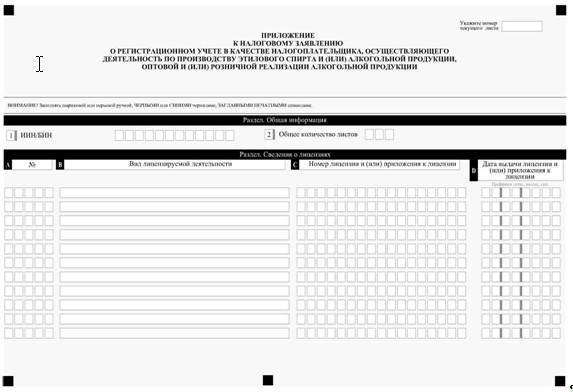 

Утверждена         

постановлением Правительства

Республики Казахстан     

от 29 ноября 2011 года № 1390 Форма       Сноска. Налоговое заявление в редакции постановления Правительства РК от 08.05.2013 № 456 (вводится в действие со дня первого официального опубликования).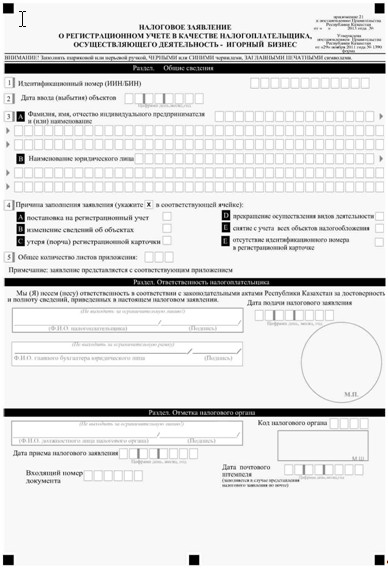 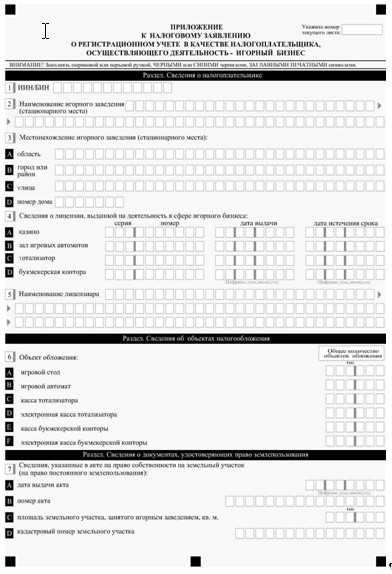 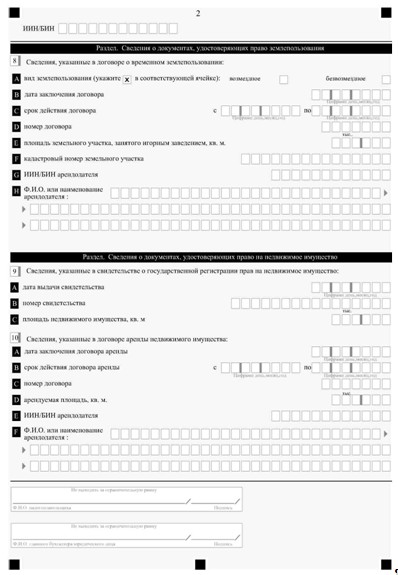 

Утверждена         

постановлением Правительства

Республики Казахстан     

от 29 ноября 2011 года № 1390 Форма       Сноска. Налоговое заявление в редакции постановления Правительства РК от 08.05.2013 № 456 (вводится в действие со дня первого официального опубликования).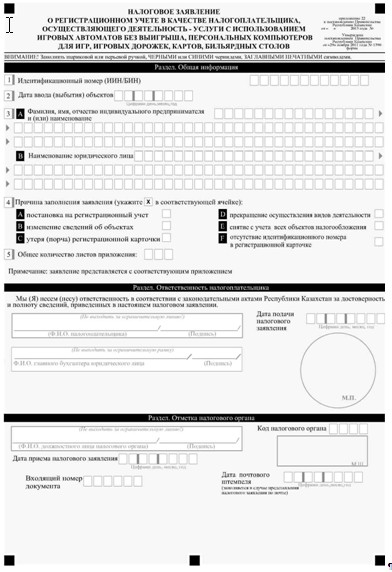 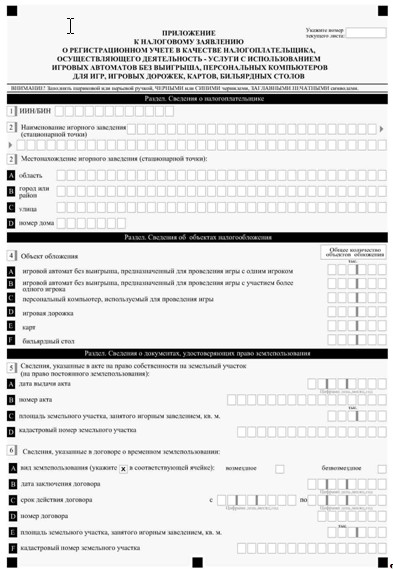 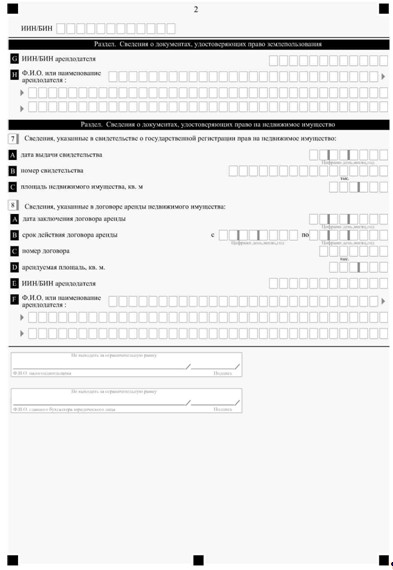 

Утверждена          

постановлением Правительства

Республики Казахстан     

от 29 ноября 2011 года № 1390 Форма       Сноска. Налоговое заявление в редакции постановления Правительства РК от 08.05.2013 № 456 (вводится в действие со дня первого официального опубликования).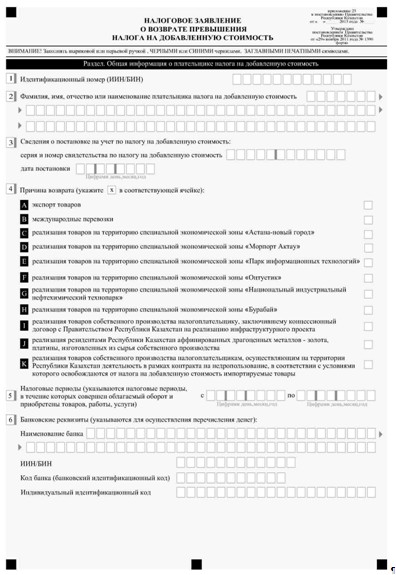 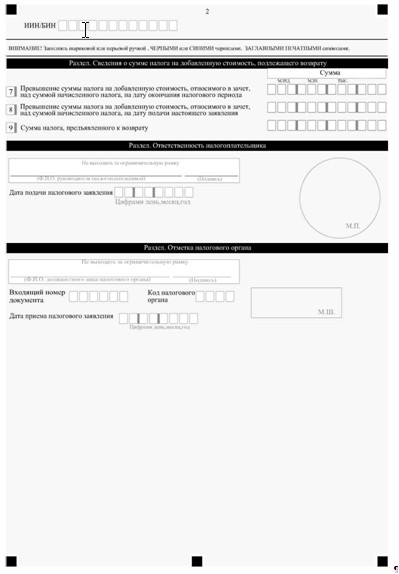 

Утверждена          

постановлением Правительства

Республики Казахстан     

от 29 ноября 2011 года № 1390 Форма       Сноска. Налоговое заявление в редакции постановления Правительства РК от 08.05.2013 № 456 (вводится в действие со дня первого официального опубликования).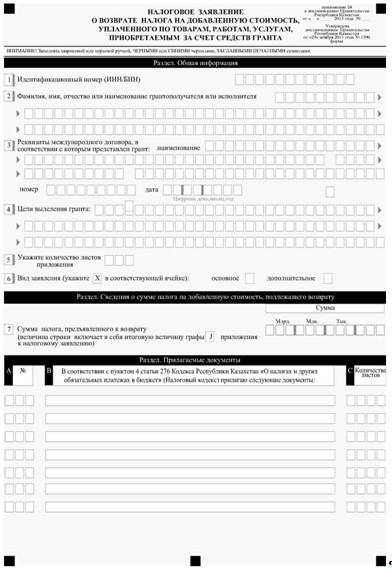 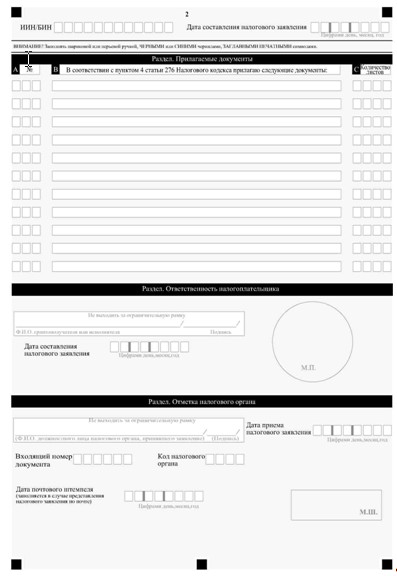 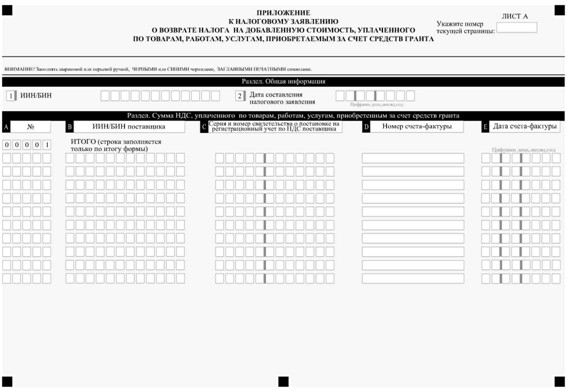 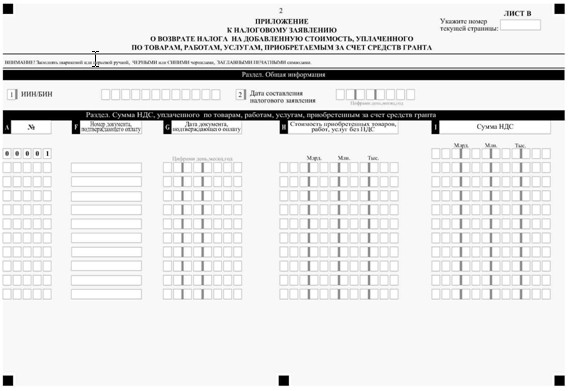 

Утверждена          

постановлением Правительства

Республики Казахстан     

от 29 ноября 2011 года № 1390Форма                                   Налоговое заявление

                для получения справки об отсутствии

                (наличии) налоговой задолженности,

             задолженности по обязательным пенсионным

         взносам, обязательным профессиональным пенсионным

                взносами и социальным отчислениям      Сноска. Налоговое заявление в редакции постановления Правительства РК от 20.12.2013 № 1363 (вводится в действие с 01.01.2014).      Примечание РЦПИ!

      Форма размещена на сайте РГП "РЦПИ" http://rkao.kz/fnoforms; в случае необходимости форму в электронном виде можно получить в РГП "РЦПИ".

Утверждена          

постановлением Правительства

Республики Казахстан    

от 29 ноября 2011 года № 1390Форма                                 Налоговое заявление

           на получение выписки из лицевого счета

        о состоянии расчетов с бюджетом по исполнению

       налогового обязательства, а также обязательств

           по исчислению, удержанию и перечислению

               обязательных пенсионных взносов,

                обязательных профессиональных

                пенсионных взносов, исчислению

                и уплате социальных отчислений      Сноска. Налоговое заявление в редакции постановления Правительства РК от 20.12.2013 № 1363 (вводится в действие с 01.01.2014).      Примечание РЦПИ!

      Форма размещена на сайте РГП "РЦПИ" http://rkao.kz/fnoforms; в случае необходимости форму в электронном виде можно получить в РГП "РЦПИ".

Утверждена         

постановлением Правительства

Республики Казахстан     

от 29 ноября 2011 года № 1390 Форма       Сноска. Налоговое заявление в редакции постановления Правительства РК от 08.05.2013 № 456 (вводится в действие со дня первого официального опубликования).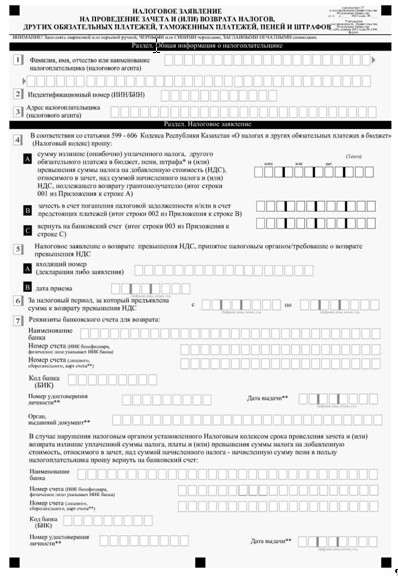 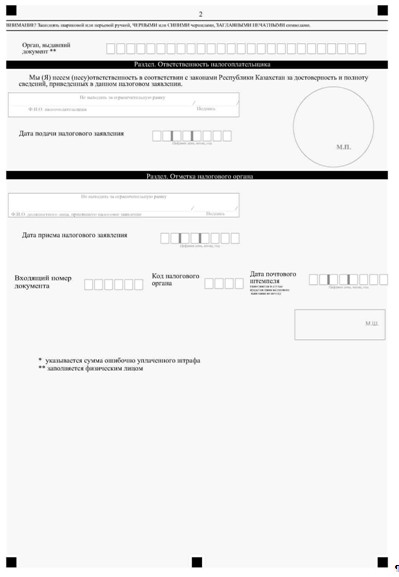 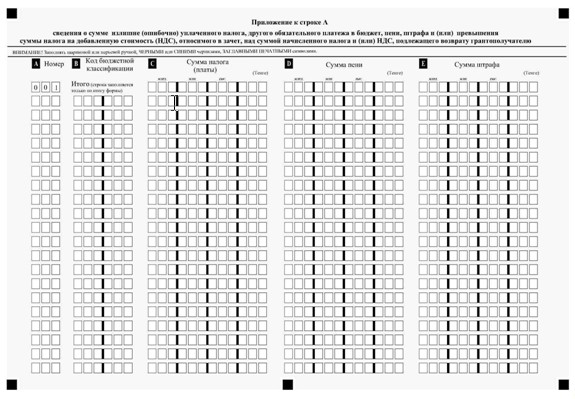 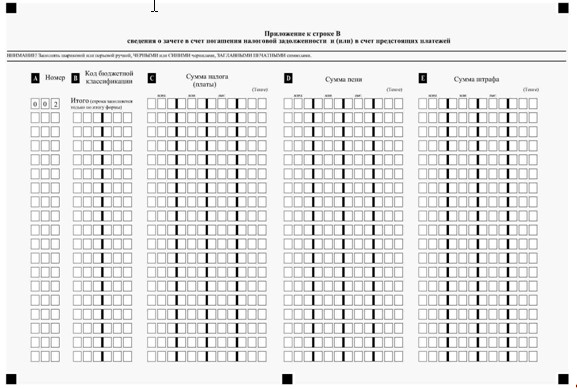 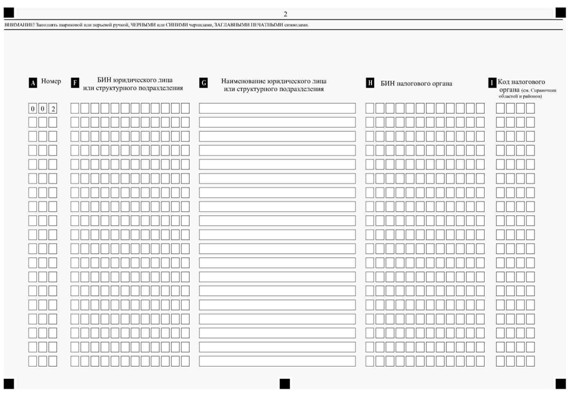 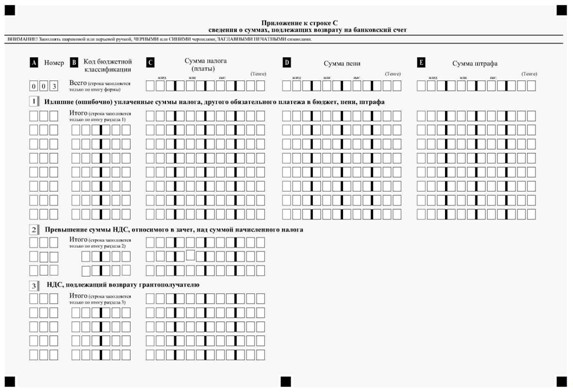 

   Утверждена         

постановлением Правительства

Республики Казахстан     

от 29 ноября 2011 года № 1390 Форма       Сноска. Налоговое заявление в редакции постановления Правительства РК от 08.05.2013 № 456 (вводится в действие со дня первого официального опубликования).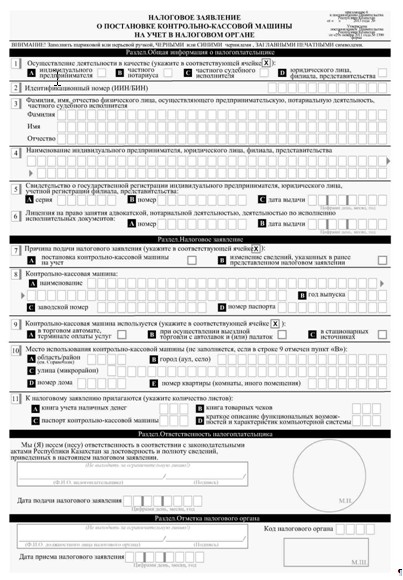 

  Утверждена          

постановлением Правительства

Республики Казахстан     

от 29 ноября 2011 года № 1390 Форма       Сноска. Налоговое заявление в редакции постановления Правительства РК от 08.05.2013 № 456 (вводится в действие со дня первого официального опубликования).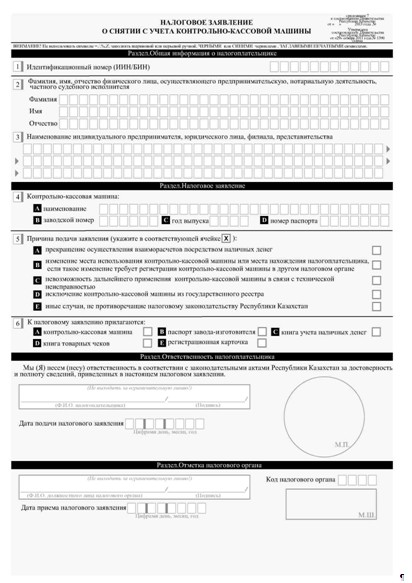 

Утверждена          

постановлением Правительства

Республики Казахстан     

от 29 ноября 2011 года № 1390 Форма       Сноска. Налоговое заявление в редакции постановления Правительства РК от 08.05.2013 № 456 (вводится в действие со дня первого официального опубликования).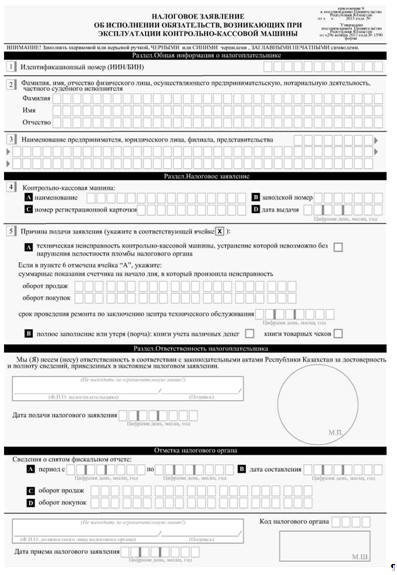 

  Утверждена         

постановлением Правительства

Республики Казахстан     

от 29 ноября 2011 года № 1390 Форма       Сноска. Налоговое заявление в редакции постановления Правительства РК от 08.05.2013 № 456 (вводится в действие со дня первого официального опубликования).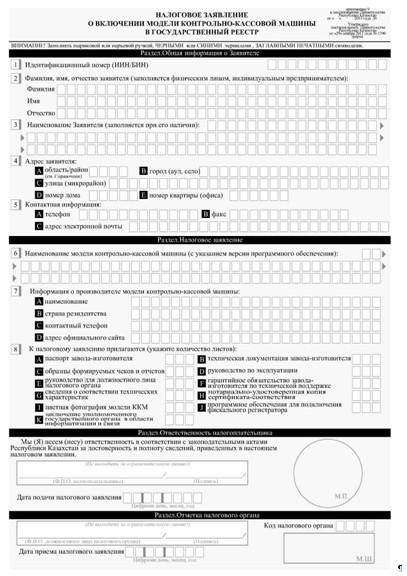 

Утверждена          

постановлением Правительства

Республики Казахстан     

от 29 ноября 2011 года № 1390 Форма       Сноска. Налоговое заявление в редакции постановления Правительства РК от 08.05.2013 № 456 (вводится в действие со дня первого официального опубликования).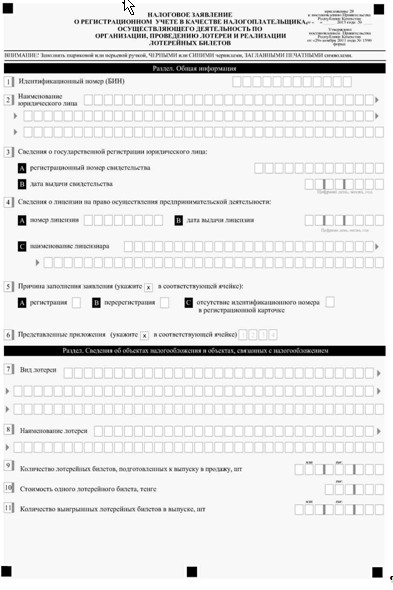 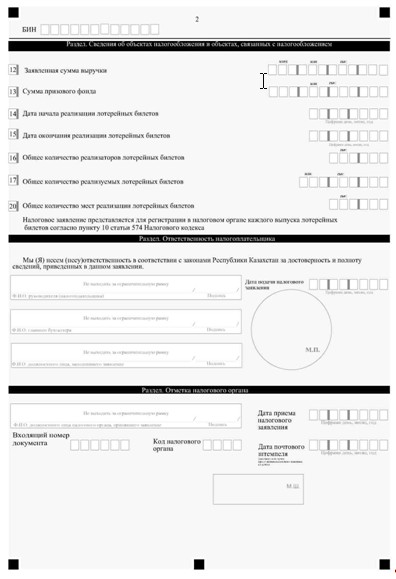 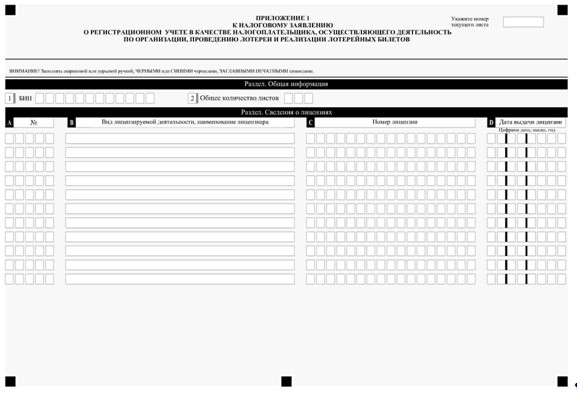 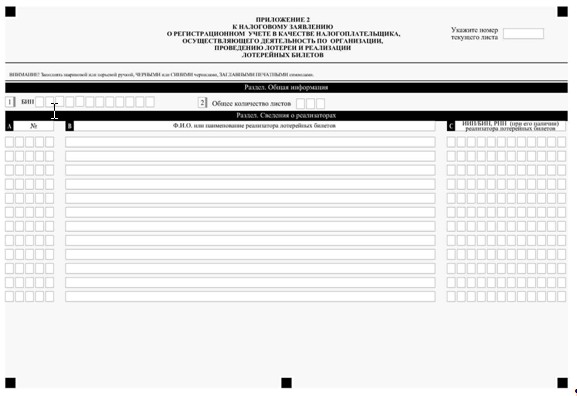 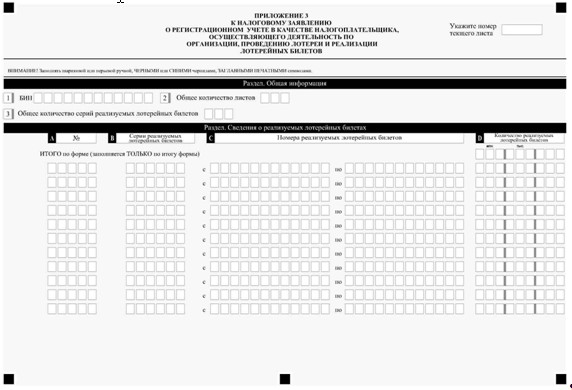 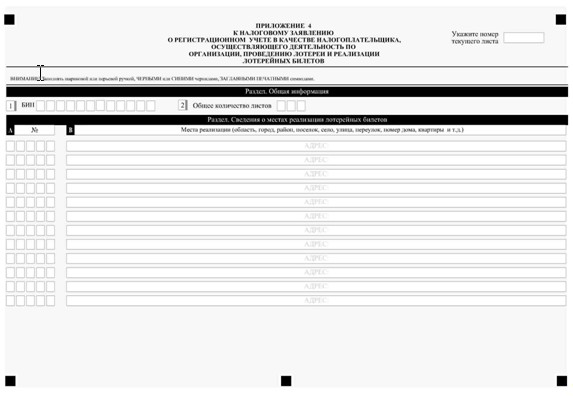 

Утверждена          

постановлением Правительства

Республики Казахстан     

от 29 ноября 2011 года № 1390 Форма       Сноска. Налоговое заявление в редакции постановления Правительства РК от 08.05.2013 № 456 (вводится в действие со дня первого официального опубликования).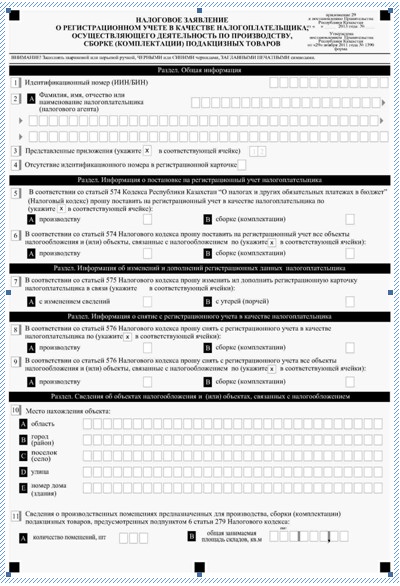 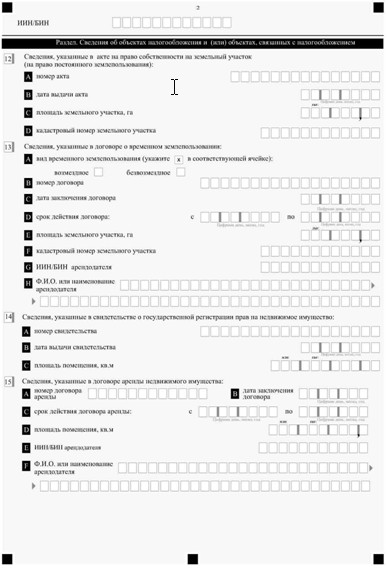 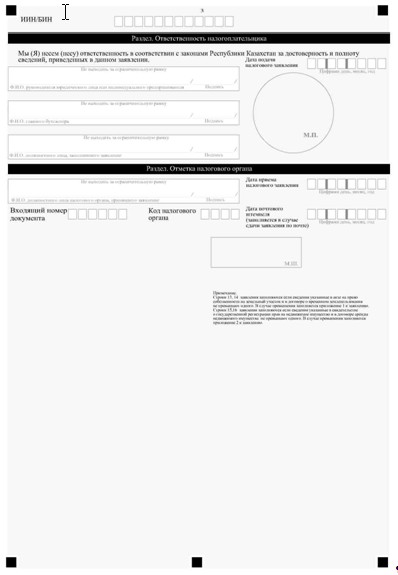 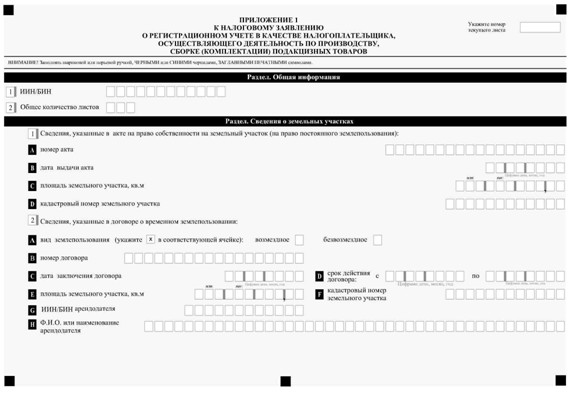 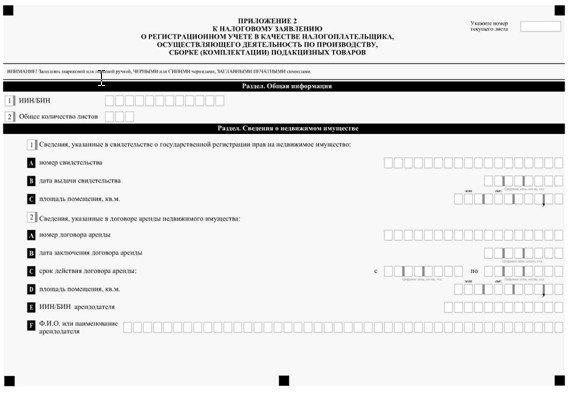 
					© 2012. РГП на ПХВ «Институт законодательства и правовой информации Республики Казахстан» Министерства юстиции Республики Казахстан
				 Приложение 1

к налоговому заявлению

на получение справки о суммах полученных доходов

из источников в Республике Казахстан

и удержанных (уплаченных) налоговУкажите номер

текущей страницы:ЛИСТ А Приложение 1

к налоговому заявлению

на получение справки о суммах полученных доходов

из источников в Республике Казахстан

и удержанных (уплаченных) налоговУкажите номер

текущей страницы:ЛИСТ B Приложение 1

к налоговому заявлению

на получение справки о суммах полученных доходов

из источников в Республике Казахстан

и удержанных (уплаченных) налоговУкажите номер

текущей страницы:ЛИСТ C